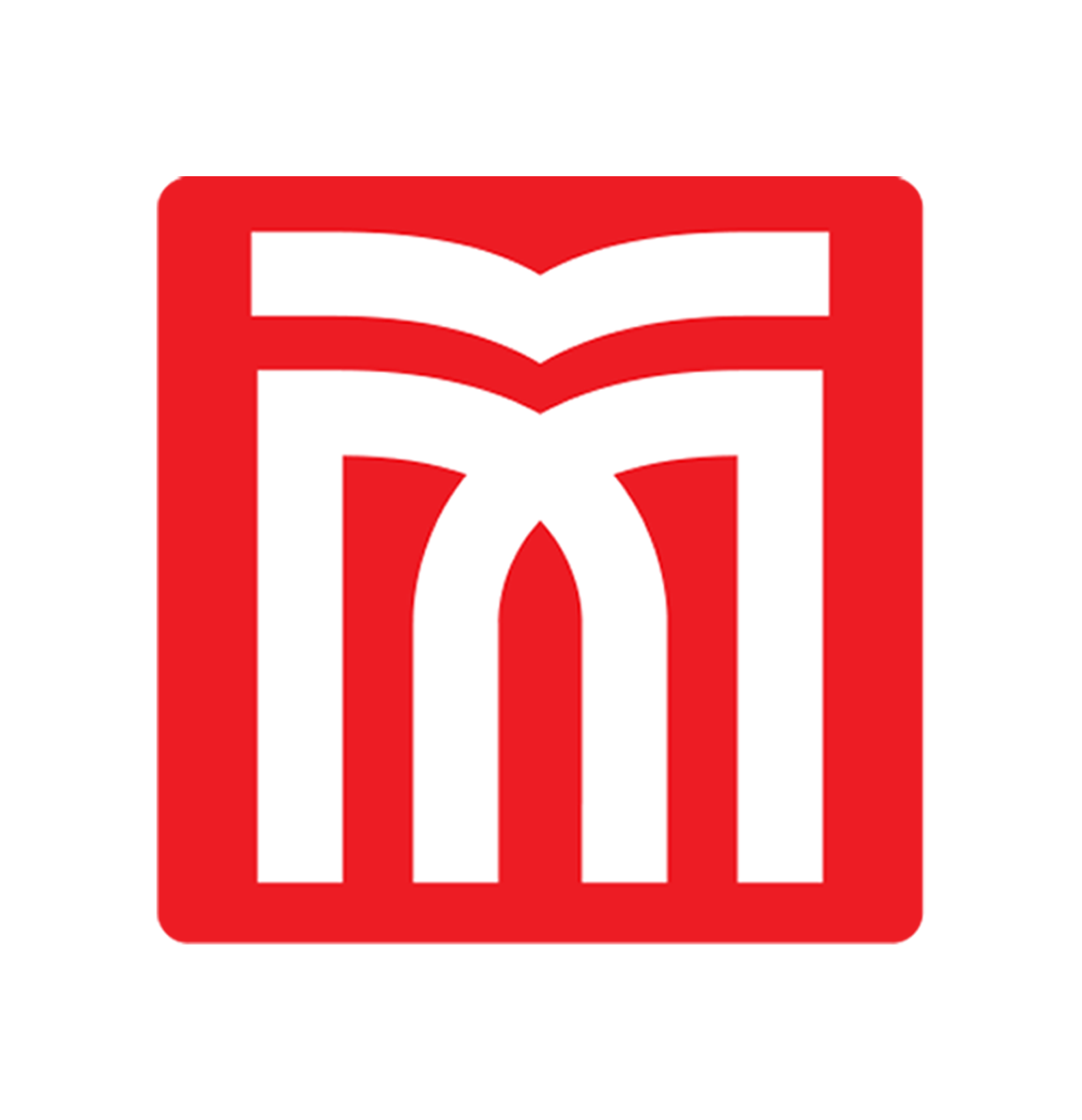 2022 Yılı Birim İç Değerlendirme RaporuMUŞ ALPARSLAN ÜNİVERSİTESİSOSYAL BİLİMLER MESLEK YÜKSEKOKULUARALIK 2022İÇİNDEKİLERBİRİM HAKKINDA BİLGİLERBİRİM İÇ DEĞERLENDİRME RAPORU1. BİRİM HAKKINDA BİLGİLERİletişim BilgileriMüdür	: Doç. Dr. Mehmet ÖZALPERAdres	: Muş Alparslan Üniversitesi Külliyesi, 49250-MUŞ Telefon	: 0436 249 49 49 - 2450Posta	: m.ozalper@alparslan.edu.trWeb	: sbmyo.alparslan.edu.trTarihsel GelişimiMuş Alparslan Üniversitesi Sosyal Bilimler Meslek Yüksekokulu, Fırat Üniversitesi, Üniversite Yönetim Kurulunun 23.05.1986 tarih ve 1985-1986 6/90 Sayılı kararı doğrultusunda; Yükseköğretim Kurulunun 25.03.1987 tarihli toplantısında alınan kararla, 2547 Sayılı kanunun 2880 Sayılı kanunla değişik 7’nci maddesi d/2 fıkrası uyarınca kurulan Meslek Yüksekokulu; 1987 yılında Hayvan Yetiştiriciliği ve Sağlığı Programını, 1988 yılında ise; İnşaat Programını açmıştır. Üniversitenin kuruluş kanunu ile Üniversite bünyesine dâhil edilmiştir. 2015 yılında Meslek Yüksekokulu; 21.01.2015 tarihli Yükseköğretim Genel Kurul Toplantısında incelenmiş ve 2547 Sayılı kanunun 2880 Sayılı kanunla Değişik 7/d-2 Maddesi uyarınca Muş Alparslan Üniversitesi Rektörlüğünün Meslek Yüksekokulunun; Teknik Bilimler Meslek Yüksekokulu ve Sosyal Bilimler Meslek Yüksekokulu olarak ikiye ayrılması uygun görülmüştür. Meslek Yüksekokulumuz yeni açılan bölüm ve programlar ile birlikte 2022-2023 Eğitim-Öğretim Yılına 8 Bölüm 10 Program ile devam etmektedir.2021 yılı için Birimin mevcut durumu (öğrenci sayıları, akademik ve idari çalışan sayıları, altyapı) hakkında özet bilgiler aşağıda Tablo 1 – Tablo 4 ile verilmiştir. Bu tablolardaki veriler 13.01.2022 tarihi itibarı ile Üniversite ve MYO’nun farklı birimlerinden alınan verilerdir.Tablo 1. 2022-2023 Yılı Birim Öğrenci SayılarıTablo 2. 2021 Yılı Birim Akademik Personel SayılarıTablo 3. 2022 Yılı Birim İdari Personel SayılarıTablo 4. Birim Eğitim Alanları AltyapısıMisyonu, Vizyonu, Değerleri ve HedefleriGörev (Misyon)Bölgesel kalkınmaya katkı sağlayarak, kamu ve özel kesimin ara eleman ihtiyacını karşılayacak nitelikte, mesleki donanıma sahip, etkili iletişim kurabilen, topluma hizmet eden, yenilikçi, katılımcı ve ahlaki değerlerle donatılmış işgücü yetiştiren bir Meslek Yüksekokulu olmaktır.Hedef (Vizyon)Sürekli değişen çevre ve teknolojik şartlara uyum sağlayabilen, bölgenin nitelikli ara eleman ihtiyacını karşılayan, sürekli eğitim kalitesini artırarak insan odaklı çalışmayı sağlayan bir Meslek Yüksekokulu olmaktır. Temel Değerler• Öğrenci odaklı yaklaşım • Şeffaflık ve hesap verebilirlik • Eğitimde kalite • Ekip ruhu • Çevreye duyarlılık • Kültür ve sanata değer vermek • Kentle bütünleşme Hedefler • Öğrenci odaklı eğitim ve yönetim modelinin uygulanması, • Öğrencilere etkili danışmanlık hizmeti verilmesi, • Öğretimde bilişim teknolojilerinden etkin bir şekilde yararlanılması, • Paydaşlarla ilişkilerin geliştirilmesi, • Akademik ve idari personelin nitelik ve niceliğinin artırılması, • İdari personelin hizmet içi ve mesleki eğitim programlarına katılımının sağlanması.KanıtlarBölüm web sitesi: http://sosyalbilimlermyo.alparslan.edu.tr/trBilgi Paketi: https://obs.alparslan.edu.tr/oibs/bologna/start.aspx?gkm=00103884035550333003880838960214636582311153778432240#Genel Bilgiler-Lisans Atlası:https://studyinturkey.gov.tr/UniversityTurkey/Detail?uId=121164&pLn=1Ders Kataloğu-Bilgi Paketi:https://obs.alparslan.edu.tr/oibs/bologna/start.aspx?gkm=00103884035550333003880838960214636582311153778432240#Kontenjan, Yerleşme ve Kayıt İstatistiklerihttps://www.alparslan.edu.tr/documents/63b2e02a914c416726671780.pdfA. LİDERLİK, YÖNETİM VE KALİTEA.1. Liderlik ve KaliteA.1.1. Yönetim Modeli ve İdari YapıSosyal Bilimler Meslek Yüksekokulu yönetim sistemini 2547 Sayılı Yükseköğretim Kanunu belirlemektedir. Sosyal Bilimler Meslek Yüksekokulu yönetimi karar süreçleri, ağırlıklı olarak Yüksekokul Müdürlüğü, Yüksekokul Sekreterliği, Müdür Yardımcıları, Yüksekokul Kurulu ve Yüksekokul Yönetim Kurulu tarafından yürütülmektedir. Rektörlük Makamı, Meslek Yüksekokullarından Sorumlu Rektör Yardımcısı, Üniversite Yönetim Kurulu da Sosyal Bilimler Meslek Yüksekokulu Yönetim Sistemi’nin karar süreçlerine etkide bulunmaktadır. Birimimiz kalite politikasına uygun olarak tüm hizmetlerin toplumsal erişime açıldığı, paydaş memnuniyetinin esas alındığı bir yönetim modelini benimsemiştir. Bu model tüm paydaşların ve özellikle öğrencilerin memnuniyetine dayanan, kaynakların verimli ve etkin kullanıldığı, düzenli gözlemlerle sürekli iyileştirme yapılan, süreç tabanlı, operasyonel bir yönetim modelidir. İç kontrol standartlarına uygun eylem planı çerçevesinde birimimizin akademik-idari personele ait görev tanımları ile fonksiyonel görev tanımları ve hassas görev tanımları daha önce hazırlanmıştır.Birimimizde eğitim/öğretim, araştırma/geliştirme, toplumsal katkı ve yönetim sistemine ilişkin süreçler tanımlanmıştır. Tüm paydaşların katılımı esas alınarak süreçlerin aynı ölçekte yürütülebilmesini sağlayacak faaliyetler hayata geçirilmeye çalışılmaktadır. Danışmanların idari birimler tarafından belirlenen gün ve saatlerde gerçekleştirdikleri öğrenci buluşmaları ve gerçekleştirilen öğrenci memnuniyet anketleri ile paydaşların beklentileri çerçevesinde süreç yönetimi şekillendirilmeye çalışılmaktadır.Olgunluk Düzeyi: Birimin yönetim ve organizasyonel yapılanmasına ilişkin uygulamaları izlenmekte ve iyileştirilmektedir.KanıtlarYüksekokul Organizasyon Şeması 	http://sosyalbilimlermyo.alparslan.edu.tr/tr/page/2033  Yüksek Okul Faaliyet Raporları / Stratejik Planlarhttp://sosyalbilimlermyo.alparslan.edu.tr/tr/page/2032 Görev Tanımlarıhttp://sosyalbilimlermyo.alparslan.edu.tr/tr/page/3693Yönetim: Müdürhttp://sosyalbilimlermyo.alparslan.edu.tr/tr/page/2035Yönetim: Müdür Yardımcısı http://sosyalbilimlermyo.alparslan.edu.tr/tr/page/2036Yönetim: Yüksekokul Sekreterihttp://sosyalbilimlermyo.alparslan.edu.tr/tr/page/2037Dış Paydaş Değerlendirme Raporuhttp://sosyalbilimlermyo.alparslan.edu.tr/tr/news-detail/1066Dış Paydaş Görüşmeleri Değerlendirme Toplantısıhttp://sosyalbilimlermyo.alparslan.edu.tr/tr/news-detail/1031Öğrenci Memnuniyet Anketleri:Yönetim ve Organizasyon Bölümühttp://yonetimorganizasyon.sosyalbilimlermyo.alparslan.edu.tr/tr/announcements-	detail/879Muhasebe ve Vergi Uygulamaları Bölümühttp://muhasebe.sosyalbilimlermyo.alparslan.edu.tr/tr/announcements-detail/881Ulaştırma Hizmetleri Bölümühttp://ulastirma.sosyalbilimlermyo.alparslan.edu.tr/tr/announcements-detail/893Büro Yönetimi ve Sekreterlik Bölümühttp://burohizmetleri.sosyalbilimlermyo.alparslan.edu.tr/tr/announcements-detail/891Pazarlama ve Reklamcılık Bölümühttp://pazarlama.sosyalbilimlermyo.alparslan.edu.tr/tr/announcements-detail/895Finans Bankacılık ve Sigortacılık Bölümühttp://finans.sosyalbilimlermyo.alparslan.edu.tr/tr/announcements-detail/880Otel Lokanta ve İkram Hizmetleri Bölümühttp://otellokanta.sosyalbilimlermyo.alparslan.edu.tr/tr/announcements-detail/888Görsel İşitsel Teknikler ve Medya Yapımcılığı Bölümühttp://gorsel.sosyalbilimlermyo.alparslan.edu.tr/tr/announcements-detail/892Danışman Toplantılarıhttp://yonetimorganizasyon.sosyalbilimlermyo.alparslan.edu.tr/tr/news-detail/1211http://ulastirma.sosyalbilimlermyo.alparslan.edu.tr/tr/news-detail/1133A.1.2. LiderlikBirimimizde liderlik anlayışı ve koordinasyon kültürü̈ yerleşmiştir. Liderler birimin değerleri ve hedefleri doğrultusunda stratejilerinin yanı sıra; yetki paylaşımını, ilişkileri, zamanı, kurumsal motivasyon ve stresi de etkin ve dengeli biçimde yönetmektedir. Akademik ve idari birimler ile yönetim arasında etkin bir iletişim ağı oluşturulmuştur.  Liderlik süreçleri ve kalite güvencesi kültürünün içselleştirilmesi sürekli değerlendirilmektedir.  Birimde yüksek kaliteyi kalıcı bir şekilde sağlayan kurumsal kültür ile kurumdaki değer ve beklentiler doğrultusunda kalite çalışmalarının koordine edilmesini sağlayan ve kalite süreçlerini sahiplenen liderlik anlayışı bulunmaktadır. Birimin geneline yayılmış, kalite güvencesi kültürünün gelişimini destekleyen liderlik uygulamaları bulunmaktadır. Olgunluk Düzeyi: Birimin geneline yayılmış, kalite güvencesi sistemi ve kültürünün gelişimini destekleyen etkin liderlik uygulamaları bulunmaktadır.KanıtlarKalite Politikasıhttp://sosyalbilimlermyo.alparslan.edu.tr/tr/page/3687Kalite Organizasyon Yapısıhttp://sosyalbilimlermyo.alparslan.edu.tr/tr/page/6965Birim İç Değerlendirme Raporu http://sosyalbilimlermyo.alparslan.edu.tr/tr/page/3690Birim İçi Kalite Değerlendirme Toplantısıhttp://sosyalbilimlermyo.alparslan.edu.tr/tr/news-detail/1031Bölümler Kalite Komisyon Toplantıları: http://yonetimorganizasyon.sosyalbilimlermyo.alparslan.edu.tr/tr/news-detail/1470http://muhasebe.sosyalbilimlermyo.alparslan.edu.tr/tr/news-detail/1082A.1.3. Kurumsal Dönüşüm KapasitesiBirimimizde yükseköğretim ekosistemi içerisindeki değişimleri, küresel eğilimleri, ulusal hedefleri ve paydaş̧ beklentilerini dikkate alarak birimin geleceğe hazır olmasını sağlayan çevik yönetim yetkinliği bulunmaktadır. Geleceğe uyum için amaç, misyon ve hedefler doğrultusunda birimi dönüştürmek üzere değişim yönetimi, kıyaslama, yenilik yönetimi gibi yaklaşımlar kullanılarak kurumsal özgünlük güçlendirilmektedir. Bu noktada birimimizde sektör ihtiyaçları doğrultusunda çalışmalar gerçekleştirilmekte, inovatif fikirler değerlendirilmekte ve sürdürülebilirlik ön planda tutulmaktadır. Bu doğrultuda gerek fiziki gerekse yönetimsel yenilikler gerçekleştirilmekte, birimimiz misyon, vizyon ve hedefleri çerçevesinde uygun ekipman ve uygulamalar yerine getirilmektedir.Olgunluk Düzeyi: Amaç, misyon ve hedefler doğrultusunda gerçekleştirilen değişim yönetimi uygulamaları izlenmekte ve önlemler alınmaktadır. KanıtlarAşçılık Bölümünün Mutfak Eğitimlerine Başlamasıhttp://sosyalbilimlermyo.alparslan.edu.tr/tr/news-detail/400 MOKAP Sınıfının Yapımının Tamamlanmasıhttp://ulastirma.sosyalbilimlermyo.alparslan.edu.tr/tr/news-detail/500 Muş İl Sağlık Müdürlüğüne Kalite Yönetimi Çalışmaları Kapsamında Dış Paydaş 	Ziyaretlerihttp://yonetimorganizasyon.sosyalbilimlermyo.alparslan.edu.tr/tr/news-detail/1469http://yonetimorganizasyon.sosyalbilimlermyo.alparslan.edu.tr/tr/news-detail/437Bölümler Dış Paydaş Görüşmeleri: http://otellokanta.sosyalbilimlermyo.alparslan.edu.tr/tr/news-detail/1022http://otellokanta.sosyalbilimlermyo.alparslan.edu.tr/tr/news-detail/511http://ulastirma.sosyalbilimlermyo.alparslan.edu.tr/tr/news-detail/986http://muhasebe.sosyalbilimlermyo.alparslan.edu.tr/tr/news-detail/1026http://finans.sosyalbilimlermyo.alparslan.edu.tr/tr/news-detail/1025           A.1.4. İç Kalite Güvencesi Mekanizmaları           Yüksekokulumuz kalite süreçleri, belirli yönergeler ve oluşumlar ile güvence altına alınmıştır. Birim ve bölüm kalite toplantılarında takvim yılı temelinde hangi işlem, süreç, mekanizmaların devreye gireceği planlanmaktadır. Birimimizde akış şemaları belirlenmiş olup sorumluluklar, yetkiler tanımlanmıştır ve birime ait kalite güvencesi rehberi hazırlama çalışmaları paydaşlarla işbirliği çerçevesinde yürütülmektedir.             Olgunluk Düzeyi: İç kalite güvencesi sistemi birimin geneline yayılmış, şeffaf ve bütüncül olarak yürütülmektedir.            Kanıtlar            Organizasyon Yapısı            http://sosyalbilimlermyo.alparslan.edu.tr/tr/page/2033            Görev Tanımları              http://sosyalbilimlermyo.alparslan.edu.tr/tr/page/3693            Hizmet Standartları              http://sosyalbilimlermyo.alparslan.edu.tr/tr/page/3689            Performans Programı            http://sosyalbilimlermyo.alparslan.edu.tr/tr/page/3692            Performans Göstergeleri            http://sosyalbilimlermyo.alparslan.edu.tr/tr/page/5737            Organizasyon Şeması ve Staj Akış Şeması           http://yonetimorganizasyon.sosyalbilimlermyo.alparslan.edu.tr/tr/page/5559           Akademik Takvim           http://sosyalbilimlermyo.alparslan.edu.tr/tr/page/3666           Kalite Politikası           http://sosyalbilimlermyo.alparslan.edu.tr/files/26/kalite%20politikas%C4%B1.pdfA.1.5. Kamuoyunu Bilgilendirme ve Hesap VerilebilirlikMeslek Yüksekokulumuz topluma karşı sorumluluğunun gereği olarak, eğitim-öğretim, araştırma-geliştirme faaliyetlerini de içerecek şekilde faaliyetlerinin tümüyle ilgili güncel verileri kamuoyuyla birimimiz web sitesi aracılığı ile paylaşmaktadır. Kamuoyuna sunulan bilgilerin güncelliği, doğruluğu ve güvenilirliği, başta Yüksekokul içi birimler arasındaki yazışma ve bilgi dolaşımlarındaki entegrasyonu sağlayan yazılımlarla sağlanmakta olup, üniversitemizdeki bilgi işlem altyapısının yeterli ve güvenli oluşu ve ayrıca paylaşılan bilgilerin farklı birimlerdeki veriler ile karşılaştırılması ve doğrulanması yoluyla güvence altına alınması sağlanmıştır.Birimimiz yönetimi, iletişim açısından açık kapı politikasını uygulama gayretinde olup, öğrenci olsun çalışan olsun ilgili herkesin dileklerini yazıp atabileceği dilek kutularıyla akademik ve idari aksaklıkları çözmek adına pratik bir yol izlemektedir. Yönetim, öğrencilere kendi öğrenci otomasyon sayfalarında, ders aldıkları hocalarla alakalı anket uygulaması hizmeti sunarak öğrenci memnuniyetinin ölçülmesi yoluna gitmiş böylece yönetimde şeffaflığını pekiştirmiştir. Ayrıca birimimizde hesap verme faaliyetleri sonucunda elde edilen bulgular izlenmekte, paydaş görüşleri alınmakta ve izlem sonuçları paydaşlarla birlikte değerlendirilerek önlemler alınmaktadır. Birimimizde yapılan her türlü faaliyet ilgili mevzuat çerçevesinde yürütülmektedir.Olgunluk Düzeyi: Birimin kamuoyunu bilgilendirme ve hesap verebilirlik mekanizmaları izlenmekte ve paydaş görüşleri doğrultusunda iyileştirilmektedir. 	KanıtlarSosyal Bilimler MYO Web sitesihttp://sosyalbilimlermyo.alparslan.edu.tr/trSosyal Bilimler MYO Web Sitesi Duyurular http://sosyalbilimlermyo.alparslan.edu.tr/tr/announcements-allSosyal Bilimler MYO Web Sitesi Haberlerhttp://sosyalbilimlermyo.alparslan.edu.tr/tr/news-allTürkiye Aşçılar ve Şefler Federasyonu (TASFED) Yönetim Kurulu Başkanından Meslek Yüksekokulumuza Ziyarethttp://sosyalbilimlermyo.alparslan.edu.tr/tr/news-detail/425 Meslek Yüksekokulu Dış Paydaş Görüşmelerihttp://ulastirma.sosyalbilimlermyo.alparslan.edu.tr/tr/news-detail/499 http://otellokanta.sosyalbilimlermyo.alparslan.edu.tr/tr/news-detail/511http://otellokanta.sosyalbilimlermyo.alparslan.edu.tr/tr/news-detail/1022http://ulastirma.sosyalbilimlermyo.alparslan.edu.tr/tr/news-detail/986http://muhasebe.sosyalbilimlermyo.alparslan.edu.tr/tr/news-detail/1026http://finans.sosyalbilimlermyo.alparslan.edu.tr/tr/news-detail/1025Kalite Kuruluhttp://kalitekurulumaun.alparslan.edu.tr/tr             A.2. Misyon ve Stratejik Amaçlar              A.2.1. Misyon, Vizyon ve Politikalar             Yüksekokulumuz Muş Alparslan Üniversitesi’nin belirlemiş olduğu amaç ve hedefler doğrultusunda misyon ve vizyonunu tanımlamış, politikalarını belirlemiştir. Misyon, vizyon ve politikalarımız birim çalışanlarımız tarafından bilinmekte ve sürdürülebilir bir gelecek için yol gösterici olmaktadır. Kalite politikamız paydaşlardan görüş alınarak hazırlanmıştır. Birimimizde eğitim ve öğretim, araştırma ve geliştirme, toplumsal katkı, yönetim sistemi politikaları vardır ve kalite güvencesi politikası için sayılan özellikleri taşımaktadır. Bu politika ifadelerinin somut sonuçları ve uygulamalara yansıyan etkileri mevcuttur.           Olgunluk Düzeyi: Misyon, vizyon ve politikalar doğrultusunda gerçekleştirilen uygulamalar izlenmekte ve paydaşlarla birlikte değerlendirilerek önlemler alınmaktadır.           Kanıtlar           Misyon             http://sosyalbilimlermyo.alparslan.edu.tr/tr/page/2030           Vizyon             http://sosyalbilimlermyo.alparslan.edu.tr/tr/page/2031           Kalite Politikası             http://sosyalbilimlermyo.alparslan.edu.tr/tr/page/3687           Eğitim Öğretim Politikası              http://sosyalbilimlermyo.alparslan.edu.tr/tr/page/5732           Yönetim Politikası           http://sosyalbilimlermyo.alparslan.edu.tr/tr/page/5733          Araştırma Geliştirme Politikası            http://sosyalbilimlermyo.alparslan.edu.tr/tr/page/5734         Toplumsal Katkı Politikası           http://sosyalbilimlermyo.alparslan.edu.tr/tr/page/5735           Birim Faaliyet Raporları         http://sosyalbilimlermyo.alparslan.edu.tr/tr/page/2032A.2.2. Stratejik Amaç ve HedeflerBirimimizde stratejik plan kültürü ve geleneği bulunmaktadır. Belirlenen amaçlar, hedefler, faaliyetler ve performans göstergeleri stratejik plan komisyon üyeleri tarafından ayrıntılı olarak ele alınmış, düzenlenmiş ve yüksekokulumuza ait amaçlar, hedefler, faaliyetler ve performans göstergeleri oluşturulmuştur. Stratejik plan kapsamında, kısa, orta ve uzun vadeli amaçlar, hedefler, alt hedefler, eylemler ve bunların zamanlaması, önceliklendirilmesi, sorumluları, mali kaynakları bulunmaktadır. Mevcut stratejik plan hazırlanırken bir öncekinin ayrıntılı değerlendirilmesi yapılmış ve kullanılmıştır.Olgunluk Düzeyi: Birimin bütünsel, tüm birimleri tarafından benimsenmiş ve paydaşlarınca bilinen stratejik planı ve bu planıyla uyumlu uygulamaları vardır.KanıtlarStratejik Planhttp://sosyalbilimlermyo.alparslan.edu.tr/files/26/SONSONStratejik-Plan-Tablosu-SBMYO-SON.17.02.2020-d%C3%B6n%C3%BC%C5%9Ft%C3%BCr%C3%BCld%C3%BC.pdfPerformans Raporuhttp://sosyalbilimlermyo.alparslan.edu.tr/tr/page/3692A.2.3. Performans Yönetimi            Birimimizde performans yönetim sistemleri bütünsel bir yaklaşımla ele alınmaktadır. Bu sistemler birimin stratejik amaçları doğrultusunda sürekli iyileşmesine ve geleceğe hazırlanmasına yardımcı olmaktadır. Birimin stratejik bakış açısını yansıtan performans yönetimi süreç odaklı ve paydaş katılımıyla sürdürülmektedir. Birimde performans göstergeleri tanımlanmış ve paylaşılmıştır. Yıllar içinde nasıl değiştiği takip edilmektedir, bu izlemenin sonuçları yazılıdır.          Olgunluk Düzeyi: Birimin geneline yayılmış performans yönetimi uygulamaları bulunmaktadır.          Kanıtlar          Performans Programı           http://sosyalbilimlermyo.alparslan.edu.tr/tr/page/3692          Performans Göstergeleri         http://sosyalbilimlermyo.alparslan.edu.tr/tr/page/5737A.3. Yönetim SistemleriA.3.1. Bilgi Yönetim SistemiMeslek Yüksekokulumuzda faaliyet ve sürece ilişkin verileri toplamak, analiz etmek ve raporlamak üzere üniversitemiz tarafından sağlanan öğrencilere yönelik olarak öğrenci bilgi sistemi, personele yönelik personel bilgi sistemi ile yazışmalar için EBYS kullanılmaktadır. Kurumsal iç ve dış değerlendirme sürecine yönelik bilgiler, internet üzerinden sağlanan anketler yardımı ile toplanmaktadır. İnternet üzerinden anket dönüşü sağlamakta güçlük tespit edilen yerlerde (dış paydaşlar) anketler yüz yüze görüşme yöntemi ile kâğıt üzerinde yapılmakta sonrasında cevaplar birim görevlilerince sisteme girilmektedir.Yazışmalarla istenilen bilgiler kurumun belirlediği misyon ve vizyona paralel olarak her birim kendi misyon ve vizyonunu belirleyerek çalışmalar yürütülmektedir. Kurum ve birimlerin buradaki temel amacı belirlenen hedefler doğrultusunda çalışmaları yapmaktır. Bu doğrultuda süreçler, yapılan değerlendirme toplantıları ve yazışmalarla bilgiler paylaşılarak desteklenmektedir.Her dönem, akademik ve idari personelin katıldığı değerlendirme toplantıları yapılmakta, kurumsal değerlendirme raporları (Yıllık Çalışma Raporu) ilgili makamlara iletilmektedir.Kişisel verilerin korunmasına ilişkin yasal çerçeve ve YÖK'ün ilgili düzenlemeleri çerçevesinde verilerin güvenliği sağlanmakta ve gerektiği hallerde üçüncü şahıslarla paylaşılmaktadır. Elektronik bilgi yönetim sistemi ya da diğer yollarla toplanan verilerin güvenliğini ve güvenirliliğini garanti altına alacak şekilde düzenlemeler mevcuttur.Olgunluk Düzeyi: Birimde bütünleşmiş bilgi yönetim sistemi izlenmekte ve iyileştirilmektedir.KanıtlarEBYShttps://ebys.alparslan.edu.tr/enVision/Login.aspxÖğrenci Bilgi Sistemihttps://obs.alparslan.edu.tr/Personel Bilgi Sistemihttp://pbs.alparslan.edu.tr/E-Devlet Kapısı Üzerinden Sunulan Hizmetlerhttps://www.turkiye.gov.tr/mus-alparslan-universitesiHizmet Standartlarıhttp://sosyalbilimlermyo.alparslan.edu.tr/tr/page/3689 KAYSİShttps://kms.kaysis.gov.tr/Home/Kurum/37953592Akademik Genel Kurul Toplantısıhttp://sosyalbilimlermyo.alparslan.edu.tr/tr/news-detail/1114Dış Paydaş Görüşmeleri Değerlendirme Raporuhttp://sosyalbilimlermyo.alparslan.edu.tr/tr/news-detail/1066A.3.2. İnsan Kaynakları YönetimiBirimimizde insan kaynakları yönetimine ilişkin süreçler şeffaf bir biçimde ele alınmaktadır.  Birimimizde insan kaynakları yönetimi anlayışı, çalışanı maliyet unsuru olarak görmekten çok, kuruluşa değer kattığını kabul eden bir yaklaşımla hareket etmektedir. Temel amaç, insan kaynaklarını stratejik hedefler doğrultusunda en verimli ve etkin bir şekilde planlamak ve çalışanların ihtiyaçlarının karşılanmasını ve mesleki bakımdan gelişmelerini sağlamaktır.Sosyal Bilimler Meslek Yüksekokulunda personel alımları 2547 sayılı Yüksek Öğretim Kanunu’na uygun olarak Rektörlük Makamınca yapılmaktadır. Akademik personel ihtiyaçları bölüm başkanlıkları tarafından idareye bildirilmekte, akademik ya da idari personel ihtiyaçları Rektörlüğe yazılı olarak iletilmektedir. Rektörlük de kadro talebini ihtiyaçlar doğrultusunda incelemekte gerekli görülen kadrolar için ilana çıkılmakta ve şartları sağlayan adaylar arasından seçim yapılmaktadır.Sosyal Bilimler Melek Yüksekokulunda idari ve destek hizmetleri sunan personelin, yaptıkları işin gereği olan yetenekleri kazanmaları ve bunları zaman içerisinde geliştirebilmeleri için hizmet içi eğitimler, kurslar, seminerler, yaşam boyu destek eğitimleri (iletişim dili, beden dili, halkla ilişkiler, temel bilgisayar kullanımı, eğitici eğitimi vb.) gibi faaliyetler Rektörlük Makamı tarafından düzenlenmektedir.Birimimizde insan kaynakları yönetimi uygulamalarına ilişkin sonuçlar sistematik olarak izlenmekte, paydaş görüşleri alınmakta ve izlem sonuçları paydaşlarla birlikte değerlendirilerek önlemler alınmaktadır.  Bu noktada birimimizde sistematik bir biçimde personel memnuniyet anketleri uygulanmakta, sonuçlar değerlendirilerek birimimiz insan kaynakları yönetim süreçlerinde iyileştirmeler yapılmaktadır.Olgunluk Düzeyi: Birimde insan kaynakları yönetimi uygulamaları izlenmekte ve ilgili iç paydaşlarla değerlendirilerek iyileştirilmektedir.KanıtlarAkdemik Memnuniyet Anketi Sonuçlarıhttp://kalitekurulumaun.alparslan.edu.tr/tr/page/4196İdari Personel Memnuniyet Anketi Sonuçlarıhttp://kalitekurulumaun.alparslan.edu.tr/tr/page/4196Dış Paydaş Görüşmeleri Değerlendirme Toplantısıhttp://sosyalbilimlermyo.alparslan.edu.tr/tr/news-detail/1066Öğretim Görevlimizden Yemekhane Personelimize Eğitimhttp://sosyalbilimlermyo.alparslan.edu.tr/tr/news-detail/1193A.3.3. Finansal YönetimBirimimizin kendine ait bir finansal bütçesi bulunmamaktadır. Birimimizin finansal yönetim mekanizmaları rektörlük tarafından tanımlanmıştır ve yönetilmektedir. Ancak, birimimizde finansal kaynakların yönetimi uygulamalarına ilişkin sonuçlar sistematik olarak izlenmekte, paydaş görüşleri alınmakta ve izlem sonuçları paydaşlarla birlikte değerlendirilerek önlemler alınmaktadır. Satın alma süreçleri birimimizde, alınan mal ve hizmetin niteliğine göre 4734 Sayılı Kamu İhale Kanunu ve ilgili İhale Uygulama Yönetmelikleri, 4735 Sayılı Kamu İhale Sözleşmeleri Kanunu kapsamında düzenlenen sözleşmeler, mal-hizmet niteliğini tayin eden detaylı Teknik Şartnameler ve İş Birliği 42/47 Protokollerinin tümü ilgili mevzuat çerçevesinde üniversite yönetimimiz tarafından şeffaf ve hesap verilebilir şekilde gerçekleştirilmektedir. İhtiyaçlar doğrultusunda mal ve hizmet alımlarının kapsamı belirlenmekte ve şartnameler bu doğrultuda hazırlanmaktadır. Alınan mal ve hizmetlerin uygunluğu, işin uzmanlarınca oluşturulan komisyonlar ve kontrol mekanizmaları ile sağlanmakta ve denetlenmektedir. Daha kaliteli mal ve hizmet tedariki süreçleri için paydaşların konu ile ilgili her türlü görüş ve önerileri değerlendirilmektedir.Olgunluk Düzeyi: Birimin genelinde finansal kaynakların yönetime ilişkin uygulamalar tanımlı süreçlere uygun biçimde yürütülmektedir.KanıtlarBirim Faaliyet Raporuhttp://sosyalbilimlermyo.alparslan.edu.tr/files/68/2021%20Y%C4%B1l%C4%B1%20Birim%20Faaliyet%20Raporu%20Taslagi%20.docx.pdf Rektörümüz Yenilenen TV Stüdyosunu ve Rejiyi Ziyaret Ettihttp://sosyalbilimlermyo.alparslan.edu.tr/tr/news-detail/1367Alparslan TV Yayındahttp://sosyalbilimlermyo.alparslan.edu.tr/tr/news-detail/736Aşçılık Bölümü ile ilgili Dış Paydaş Görüşmesihttp://sosyalbilimlermyo.alparslan.edu.tr/tr/news-detail/425Aşçılık Bölümünün Eğitimlere Başlamasıhttp://sosyalbilimlermyo.alparslan.edu.tr/tr/news-detail/400A.3.4.Süreç YönetimiBirimimizde yönetilen süreçler ilişkin sonuçlar, performans göstergeleriyle sistematik olarak izlenmekte, paydaşların görüşleri alınmakta ve izlem sonuçları paydaşlarla birlikte değerlendirilerek önlemler alınmakta ve ihtiyaçlar/talepler doğrultusunda güncellemeler gerçekleştirilmektedir. Olgunluk Düzeyi: Birimimizde süreç yönetimi mekanizmaları izlenmekte ve ilgili paydaşlarla değerlendirilerek iyileştirilmektedir.KanıtlarPaydaş Ziyaretlerihttp://sosyalbilimlermyo.alparslan.edu.tr/tr/news-detail/1030            A.4. Paydaş Katılımı            A.4.1. İç ve Dış Paydaş Katılımı             Yüksekokulumuzda, iç kalite güvencesi sisteminde özellikle öğrenci ve dış paydaş katılımı ve etkinliği mevcuttur ve paydaşların karar alma ve iyileştirme süreçlerine mümkün olduğunca dâhil etmeyi ve farkındalık düzeylerinin arttırılmasını hedefleyen yönetim anlayışı bulunmaktadır. Yüksekokulumuzun öncelikli paydaşları arasında öğrencilerimiz, akademik ve idari personelimiz ile düzenli olarak istişare toplantıları yapılmaktadır. Bu toplantıların sonuçları rapor haline getirilmektedir. Yüksekokul Kalite Komisyonunda üye olarak görev yapan öğrenci temsilcisi ve birim öğrenci temsilcileri aracılığıyla gelen her türlü görüş ve öneri yüksekokulumuz kurullarında görüşülmektedir. Dış paydaşlarımızın görüş ve önerilerini almak için paydaş görüşmeleri yapılmakta, kalite komisyonunda değerlendirilmekte ve bağlı iyileştirmeler gerçekleştirilmektedir.          Olgunluk Düzeyi: Paydaş katılım mekanizmalarının işleyişi izlenmekte ve bağlı iyileştirmeler gerçekleştirilmektedir.          Kanıtlar          KAYSİS            https://kms.kaysis.gov.tr/Home/Kurum/37953592           Paydaş Görüşmeleri          http://ulastirma.sosyalbilimlermyo.alparslan.edu.tr/tr/news-detail/499            http://otellokanta.sosyalbilimlermyo.alparslan.edu.tr/tr/news-detail/511            http://sosyalbilimlermyo.alparslan.edu.tr/tr/news-detail/425            http://yonetimorganizasyon.sosyalbilimlermyo.alparslan.edu.tr/tr/news-detail/1036          Öğrenci Temsilci Seçimi            http://yonetimorganizasyon.sosyalbilimlermyo.alparslan.edu.tr/tr/news-detail/438         Akademik Genel Kurul Toplantısı         http://sosyalbilimlermyo.alparslan.edu.tr/tr/news-detail/1114         2022-2023 Eğitim-Öğretim Yılı Meslek Yüksekokulumuz Birim İçi Kalite    Değerlendirme Toplantısı         http://sosyalbilimlermyo.alparslan.edu.tr/tr/news-detail/1031A.4.2. Öğrenci Geri BildirimleriBirimimizde öğrenci geri bildirimleri sistematik olarak öğrenci memnuniyet anketleri aracılığıyla toplanmaktadır. Elde edilen geri bildirimler değerlendirilerek ders, dersin öğretim elemanı, program, öğrenci iş yükü vb. alınmasına ilişkin ilke ve kuralların güncellenmesi için kullanılmaktadır. Ayrıca birimimizde benimsenmiş olan açık kapı politikasının da gereği olarak öğrencilerimiz geri bildirimlerini rahatlıkla yönetimsel kademelere iletebilmektedir.Olgunluk Düzeyi: Birimimizde tüm programlarda öğrenci geri bildirimlerinin alınmasına ilişkin uygulamalar izlenmekte ve öğrenci katılımına dayalı biçimde iyileştirilmektedir. Geri bildirim sonuçları karar alma süreçlerine yansıtılmaktadır.KanıtlarÖğrenci Memnuniyet Anketleri:Yönetim ve Organizasyon Bölümühttp://yonetimorganizasyon.sosyalbilimlermyo.alparslan.edu.tr/tr/announcements-	detail/879Muhasebe ve Vergi Uygulamaları Bölümühttp://muhasebe.sosyalbilimlermyo.alparslan.edu.tr/tr/announcements-detail/881Ulaştırma Hizmetleri Bölümühttp://ulastirma.sosyalbilimlermyo.alparslan.edu.tr/tr/announcements-detail/893Büro Yönetimi ve Sekreterlik Bölümühttp://burohizmetleri.sosyalbilimlermyo.alparslan.edu.tr/tr/announcements-detail/891Pazarlama ve Reklamcılık Bölümühttp://pazarlama.sosyalbilimlermyo.alparslan.edu.tr/tr/announcements-detail/895Finans Bankacılık ve Sigortacılık Bölümühttp://finans.sosyalbilimlermyo.alparslan.edu.tr/tr/announcements-detail/880Otel Lokanta ve İkram Hizmetleri Bölümühttp://otellokanta.sosyalbilimlermyo.alparslan.edu.tr/tr/announcements-detail/888Görsel İşitsel Teknikler ve Medya Yapımcılığı Bölümühttp://gorsel.sosyalbilimlermyo.alparslan.edu.tr/tr/announcements-detail/892Danışman Toplantılarıhttp://yonetimorganizasyon.sosyalbilimlermyo.alparslan.edu.tr/tr/news-detail/1211http://ulastirma.sosyalbilimlermyo.alparslan.edu.tr/tr/news-detail/1133Öğrenci Memnuniyet Anketi Değerlendirme Raporu              http://kalitekurulumaun.alparslan.edu.tr/tr/page/4196            Dilek Kutusu              http://dilekkutusu.alparslan.edu.tr/A.4.3. Mezun İlişkileri YönetimiMezunların işe yerleşme, eğitime devam, gelir düzeyi, işveren/mezun memnuniyeti gibi istihdam bilgileri sistematik ve kapsamlı olarak Muş Alparslan Üniversitesi Rektörlüğü’nün ilgili birimleri tarafından toplanmakta ve değerlendirilmektedir. Birimimiz mezun ilişkileri yönetim süreçlerinde bu bilgiler ışığında gelişim stratejilerini belirlemektedir. Olgunluk Düzeyi: Birimimizde programların amaç ve hedeflerine ulaşılıp ulaşılmadığının irdelenmesi amacıyla bir mezun izleme sistemine ilişkin planlama bulunmaktadır.KanıtlarMezun Takip Çalışmaları              http://kariyer.merkezler.alparslan.edu.tr/tr/page/3574           https://obs.alparslan.edu.tr/oibs/kariyer/login.aspx             http://yonetimorganizasyon.sosyalbilimlermyo.alparslan.edu.tr/tr/page/5556            A.5. Uluslararasılaşma            A.5.1. Uluslararasılaşma süreçlerinin yönetimi             Yüksekokulumuz, üniversitemiz bünyesinde Erasmus, Mevlâna vb. uluslararası eğitim öğretim programlarına katılımın arttırılması için uluslararası düzeyde ikili anlaşmalar, akabinde tanıtım faaliyetleri bağlamında hareket etmektedir. Personelin ve öğrencilerin Erasmus, Mevlâna gibi uluslararası eğitim-öğretim programlarına katılım işlemleri Uluslararası İlişkiler Ofisi tarafından yürütülmektedir. Bununla birlikte uluslararası değişim programı kapsamında yapılan protokoller ve iş birlikleri kapsamında öğrenci ve öğretim elemanı ile idari personel hareketlilikleri gerçekleştirilmektedir. Bologna kriterleri çerçevesinde yerel kredi sistemi yerine AKTS (ECTS) sistemine geçilmiş, bütün birimlerin ders planları ve ders içerikleri bu sisteme göre düzenlenmiştir. AKTS kredisi dikkate alınarak muafiyet ve intibak işlemleri gerçekleştirilmektedir.          Olgunluk Düzeyi: Birimimizde uluslararasılaşma süreçlerinin yönetim ve organizasyonel yapısına ilişkin planlamalar bulunmaktadır.           Kanıtlar           Erasmus Koordinatörlüğü           http://erasmus.alparslan.edu.tr/tr           Erasmus Personel Hareketliliği           https://www.alparslan.edu.tr/tr/page/announcement/erasmus-personel-hareketliligi-sonuclari-2290            Erasmus Bilgilendirme Toplantısı           http://yonetimorganizasyon.sosyalbilimlermyo.alparslan.edu.tr/tr/news-detail/624            Farabi Koordinatörlüğü              http://farabi.alparslan.edu.tr/            Mevlâna Koordinatörlüğü              http://mevlana.alparslan.edu.tr/           A.5.2. Uluslararasılaşma Kaynakları               Uluslararasılaşmaya ayrılan kaynaklar (mali, fiziksel, insan gücü) üniversite tarafından belirlenmiş, paylaşılmış ve kurumsallaşmıştır. Bu kaynaklar nicelik ve nitelik bağlamında izlenmekte ve değerlendirilmektedir.             Olgunluk Düzeyi: Birim bazında uluslararasılaşma faaliyetlerini sürdürebilmesi için kaynak bulunmamaktadır.                A.5.3. Uluslararasılaşma Performansı                Uluslararasılaşma performansı üniversite tarafından izlenmektedir.                Olgunluk Düzeyi: Birim bazında uluslararasılaşma faaliyeti bulunmamaktadır.B. EĞİTİM VE ÖĞRETİMB.1. Program Tasarımı, Değerlendirmesi ve GüncellenmesiKurum, öğretim programlarını Türkiye Yükseköğretim Yeterlilikleri Çerçevesi ile uyumlu; öğretim amaçlarına ve öğrenme çıktılarına uygun olarak tasarlanmaktadır. Öğrencilerin ve toplumun ihtiyaçlarına cevap verdiğinden emin olmak için periyodik olarak değerlendirilip güncellemektedir.B.1.1. Programların Tasarımı ve OnayıProgram tasarımları, Türkiye Yükseköğretim Yeterlilikleri Çerçevesi ile uyumlu; öğretim amaçlarına ve öğrenme çıktılarına uygun olarak tasarlanarak periyodik olarak değerlendirmeli ve güncellemelidir. Bu amaçla Sosyal Bilimler Meslek Yüksekokulu Bölüm/Birim Akademik Kurulları (Bölüm Başkanlıkları, Program Başkanlıkları ve Yüksekokul Müdürlükleri) tarafından yapılan toplantılar sonucu dış paydaş görüşleri de göz önünde bulundurularak tasarlanır. Program yeterliliklerine, öğretim elemanlarının görüşleri ve gelişmiş üniversitelerin benzer müfredatı doğrultusunda karar verilir. Bologna bilgi paketinde eğitim öğretim etkinliklerimizi içeren bilgiler hem Türkçe hem de İngilizce olarak yer almakta ve bu bilgiler periyodik olarak güncellenmektedir. Bu bilgiler üniversitemiz ve meslek yüksekokulumuzun internet sayfalarında yayınlanmaktadır.Olgunluk Düzeyi: Tanımlı süreçler doğrultusunda; Kurumun genelinde, tasarımı ve onayı gerçekleşen programlar, programların amaç ve öğrenme çıktılarına uygun olarak yürütülmektedir.KanıtlarMevzuat Listesihttps://kms.kaysis.gov.tr/Home/Kurum/37953592?AspxAutoDetectCookieSupport=1http://sosyalbilimlermyo.alparslan.edu.tr/tr/page/3699Bologna Bilgi Paketlerihttps://obs.alparslan.edu.tr/oibs/bologna/facAbout.aspx?lang=tr&curOp=facAbout&curUnit=01Uzaktan Eğitim Derslerihttp://uzem.merkezler.alparslan.edu.tr/tr/page/4388Paydaş Yönergesihttps://kms.kaysis.gov.tr/Home/Goster/152961Dış Paydaş Değerlendirme Raporu Örneklerihttp://finans.sosyalbilimlermyo.alparslan.edu.tr/files/68/Finans%20Bankac%C4%B1l%C4%B1k%20ve%20Sigortac%C4%B1l%C4%B1k.pdfhttp://burohizmetleri.sosyalbilimlermyo.alparslan.edu.tr/files/68/B%C3%BCro%20Hizmetleri%20ve%20Sekreterlik.pdfhttp://gorsel.sosyalbilimlermyo.alparslan.edu.tr/tr/news-detail/1024http://gorsel.sosyalbilimlermyo.alparslan.edu.tr/files/68/G%C3%B6rsel,%20%C4%B0%C5%9Fitsel%20Teknikler%20ve%20Medya%20Yap%C4%B1mc%C4%B1l%C4%B1%C4%9F%C4%B1.pdfAkademik Kurul Toplantısı Örneklerihttp://sosyalbilimlermyo.alparslan.edu.tr/tr/events-detail/160Haftalık Ders Planlamalarıhttp://sosyalbilimlermyo.alparslan.edu.tr/files/68/1122%20ders%20program%C4%B1.pdfEğitim Öğretim Sınav Yönetmeliğihttp://ogrenci.alparslan.edu.tr/tr/document/0498B.1.2. Programın Ders Dağılım DengesiDers dağılımına ilişkin, ilke ve yöntemler tanımlanmıştır. Öğretim programı (müfredat) yapısı zorunlu- seçmeli ders,  alan-alan dışı ders dengesini gözetmekte, kültürel derinlik ve farklı disiplinleri tanıma imkânı vermektedir. Ders sayısı ve haftalık ders saati öğrencinin akademik olmayan etkinliklere de zaman ayırabileceği şekilde düzenlenmiştir. Olgunluk Düzeyi: Programlarda ders dağılım dengesi izlenmekte ve iyileştirilmektedir.KanıtlarBologna Bilgi Paketlerihttps://obs.alparslan.edu.tr/oibs/bologna/index.aspx?lang=tr&amp;curOp=showPac&amp;curUnit=01&amp;curSunit=5346Haftalık Ders Planlamalarıhttp://sosyalbilimlermyo.alparslan.edu.tr/files/68/1122%20ders%20program%C4%B1.pdfB.1.3. Ders Kazanımlarının Program Çıktılarıyla Uyumu Derslerin öğrenme kazanımları tanımlanmış ve program çıktılarıyla ders kazanımları eşleştirilmesi yapılmıştır. Kazanımların ifade şekli öngörülen bilişsel, duyuşsal ve devinimsel seviyeyi açıkça belirtmektedir. Ders öğrenme kazanımlarının gerçekleştiğinin nasıl izleneceğine dair planlama yapılmıştır. Derslerin öğrenme kazanımları (karma ve uzaktan eğitim de dahil) tanımlanmış ve program çıktıları ile ders kazanımları eşleştirmesi oluşturulmuştur. Kazanımların ifade şekli öngörülen bilişsel, duyuşsal ve devinimsel seviyeyi açıkça belirtmektedir. Ders öğrenme kazanımlarının gerçekleştiğinin nasıl izleneceğine dair planlama yapılmıştır, özellikle alana özgü olmayan (genel) kazanımların irdelenme yöntem ve süreci ayrıntılı belirtilmektedir. Olgunluk Düzeyi: Ders kazanımları programların genelinde program çıktılarıyla uyumlandırılmıştır ve ders bilgi paketleri ile paylaşılmaktadır.KanıtlarBologna Bilgi Paketlerihttps://obs.alparslan.edu.tr/oibs/bologna/index.aspx?lang=tr&curOp=showPac&curUnit=01&curSunit=5345#Eğitim Öğretim Sınav Yönetmeliğihttp://ogrenci.alparslan.edu.tr/tr/document/0498B.1.4. Öğrenci İş Yüküne Dayalı Ders Tasarımı Tüm derslerin AKTS değeri web sayfası üzerinden paylaşılmakta, öğrenci iş yükü takibi ile doğrulanmaktadır. Staj ve mesleğe ait uygulamalı öğrenme fırsatları mevcuttur. Yeterli öğrenci iş yükü ve kredi çerçevesinde değerlendirilmektedir. Gerçekleşen uygulamanın niteliği irdelenmektedir.Tüm derslerin AKTS değeri web sayfası üzerinden paylaşılmakta, öğrenci iş yükü takibi ile doğrulanmaktadır. Staj ve mesleğe ait uygulamalı öğrenme fırsatları mevcuttur ve yeterince öğrenci iş yükü ve kredi çerçevesinde değerlendirilmektedir. Gerçekleşen uygulamanın niteliği irdelenmektedir. Öğrenci iş yüküne dayalı tasarımda uzaktan eğitimle ortaya çıkan çeşitlilikler de göz önünde bulundurulmaktadır. Olgunluk Düzeyi: Dersler öğrenci iş yüküne uygun olarak tasarlanmış, ilan edilmiş ve uygulamaya konulmuştur. KanıtlarDerslerin AKTS Değer Örneklerihttps://obs.alparslan.edu.tr/oibs/bologna/index.aspx?lang=tr&curOp=showPac&curUnit=01&curSunit=5345#https://obs.alparslan.edu.tr/oibs/bologna/index.aspx?lang=tr&curOp=showPac&curUnit=01&curSunit=5384#Haftalık Ders Planlamalarıhttp://sosyalbilimlermyo.alparslan.edu.tr/files/68/1122%20ders%20program%C4%B1.pdfMevzuat Listesihttps://kms.kaysis.gov.tr/Home/Kurum/37953592?AspxAutoDetectCookieSupport=1http://sosyalbilimlermyo.alparslan.edu.tr/tr/page/3699Duyuru Listesihttp://sosyalbilimlermyo.alparslan.edu.tr/tr/announcements-allB.1.5. Programların İzlenmesi ve GüncellenmesiHer program ve ders için (örgün, uzaktan, karma, açıktan) program amaçlarının ve öğrenme çıktılarının izlenmesi planlandığı şekilde gerçekleşmektedir. Muş Alparslan Üniversitesi SBMYO, programlarının eğitim-öğretim amaçlarına ulaştığından, öğrencilerin ve toplumun ihtiyaçlarına cevap verdiğinden emin olmak için programlarını periyodik olarak gözden geçirerek güncellemektedir. Bu amaçla Eğitimde Yeterliğe Dayalı Kalite Güvence Sistemi uygulanmaktadır. Program çıktılarının izlenmesi ve güncellenmesi, Eğitimde Yeterliğe Dayalı Kalite Güvence Sistemi Yönergesi kapsamında yapılmaktadır. Bu temel ilkeler gereği Muş Alparslan Üniversitesi SBMYO programların ve öğretim sürecinin sürekli izlenmesi ve iyileştirilmesi yapılmaktadır. Program çıktılarının izlenmesi amacıyla Üniversitemiz bünyesinde Eğitimde Kalite Güvence Sistemi Koordinatörlüğü oluşturulmuştur. Koordinatörlüğe bağlı olarak programların ve öğrenme çıktılarının izlenmesi amacıyla Ulusal Kalite Hareketi,  öğrenme çıktılarının izlenmesi ve güncellenmesi amacıyla Öğrenci Kalite Elçileri programları başlatılmıştır.Olgunluk Düzeyi: Programların genelinde program çıktılarının izlenmesine ve güncellenmesine ilişkin mekanizmalar işletilmektedir.KanıtlarKalite Kuruluhttp://kalitekurulumaun.alparslan.edu.tr/trSBMYO Kalite Politikasıhttp://sosyalbilimlermyo.alparslan.edu.tr/files/26/kalite%20politikas%C4%B1.pdfSBMYO Birim İçi Değerlendirme Raporlarıhttp://sosyalbilimlermyo.alparslan.edu.tr/tr/page/3690SBMYO Eğitim-Öğretim Politikasıhttp://sosyalbilimlermyo.alparslan.edu.tr/tr/page/5732 B.1.6. Eğitim ve Öğretim Süreçlerinin YönetimiÜniversitemizde uygulanan Kalite Yönetim Sistemi kapsamında “Eğitim ve Öğretimi Yönetmek” üst süreci ve bu süreçle ilgili alt süreçler bulunmaktadır. Bu kapsamda Eğitim ve Öğretimi İzleme ve Değerlendirmesinin Yönetimi süreci bulunmaktadır. Eğitim-Öğretimin İzleme ve Değerlendirmesinin Yönetimi sürecine bağlı olarak İzleme ve Değerlendirme Planlamasının Yönetimi, İzleme ve Değerlendirme Uygulamalarının Yönetimi, Ders/Staj/Mesleki Uygulamalarının Değerlendirmesinin Yönetimi, İzleme ve Değerlendirme Sonuçlarının Paylaşımının ve İtirazların Yönetimi alt süreçleri bulunmaktadır. Belirlenen bu süreçlerle ilişkili olarak aşağıdaki performans parametreleri belirlenmiştir: Ölçme araçlarının öğrenme hedeflerine uygunluğuna yönelik memnuniyet düzeyi, Sınavların uygun ortam ve koşullarda yapıldığına yönelik memnuniyet düzeyi. Sınav sonrasında madde analizi, kapsam geçerliliği, yazım hatası vb. Durumlarda düzeltilen/iptal edilen soru sayısı ve Öğrenim hedefi başına düşen soru sayısı gibi parametreler ile yıllık olarak izlenmekte ve raporlanmaktadır. Belirlenen süreçlerin takibi yıllık olarak öğrenci memnuniyet anketlerinden elde edilen veriler esas alınarak yapılmaktadır. Düşük performans durumunda ilgili birimlerden iyileştirme ve düzeltme istenmektedir.Olgunluk Düzeyi: Kurumun genelinde eğitim ve öğretim süreçleri belirlenmiş ilke ve kuralara uygun yönetilmektedir.KanıtlarMuş Alparslan Üniversitesi Kalite Güvencesi Yönergesihttps://kms.kaysis.gov.tr/Home/Kurum/37953592?AspxAutoDetectCookieSupport=1 SBMYO Kalite Politikasıhttp://sosyalbilimlermyo.alparslan.edu.tr/files/26/kalite%20politikas%C4%B1.pdf Kalite Yönetim Sistemi Memnuniyet Anketleri (Örnek)Öğrenci https://docs.google.com/forms/d/1Qxrsgp0x2OBn3mffhn52tZwzpEQvDAW7aWsRpXUsswA/edit?ts=63b58e77  Akademisyen  https://docs.google.com/forms/d/e/1FAIpQLSer453i0fGAnlkffqcYT1A88n1hAxJV4N5LO4GFMax2Jb_EtA/viewform Dış Paydaş https://docs.google.com/forms/d/121m4f0uUoL-60kqwuIkHZELf22flBtoboNRppy_vDo/edit  Veli https://forms.gle/cN6MZyiY6o97vwmE8 B.2. Programların Yürütülmesi (Öğrenci Merkezli Öğrenme, Öğretme ve Değerlendirme)Muş Alparslan Üniversitesi SBMYO, hedeflediği nitelikli mezun yeterliliklerine ulaşmak amacıyla öğrenci merkezli ve yetkinlik temelli öğretim, ölçme ve değerlendirme yöntemlerini uygulamaktadır. Muş Alparslan Üniversitesi SBMYO, öğrenci kabulleri, diploma, derece ve diğer yeterliliklerin tanınması ve sertifikalandırılmasına yönelik açık kriterleri, önceden tanımlanmış ve ilan edilmiş kuralları tutarlı şekilde uygulamaktadır. Öğrenme-öğretme süreçlerinde öğrenci merkezli yaklaşımlar bulunmaktadır. Öğretim yöntemi öğrenciyi aktif hale getiren ve etkileşimli öğrenme odaklıdır. Bu amaçla program çıktılarının izlenmesinde anket sonuçları yönlendirici olmakta, sürekli iyileştirme sağlanmaktadır. Anket sonuçları bölüm/anabilim dalı akademik kurullarında değerlendirilmektedir. Akademik birimlerde program amaçlarının ve öğrenme çıktılarının izlenmesi yapılmaktadır.Öğrencilerin öğretim elemanlarına rahat ulaşabilmeleri amacıyla danışmanlık saatleri belirlenmiş olup, danışmanlık faaliyetleri Muş Alparslan Üniversitesi Öğrenci Danışmanlık Yönergesi kapsamında yürütülmektedir.Olgunluk Düzeyi: Programların genelinde öğrenci merkezli ve çeşitlendirilmiş ölçme ve değerlendirme uygulamaları bulunmaktadır.KanıtlarKalite Yönetim Sistemi Öğrenci Memnuniyet Anketi (Örnek)https://docs.google.com/forms/d/1Qxrsgp0x2OBn3mffhn52tZwzpEQvDAW7aWsRpXUssw/edit?ts=63b58e77   Muş Alparslan Üniversitesi Öğrenci Danışmanlık Yönergesi https://kms.kaysis.gov.tr/Home/Kurum/37953592?AspxAutoDetectCookieSupport=1    B.2.1. Öğretim Yöntem ve TeknikleriÖğretim yöntemi üniversitemizde öğrenciyi merkeze alan, aktif hale getiren ve etkileşime açık öğrenme odaklıdır. Uzaktan ve örgün eğitim türlerinin kendilerine özgü doğasına uygun, öğrenciyi merkeze alan, yetkinliğin öncellendiği, disiplinler arası çalışmanın teşvik edildiği, uygulama temelli öğrenme yaklaşımları benimsenmiştir. Salt bilgi aktarımından ziyade etkin ve etkili öğrenmeye odaklanılmıştır. Tüm seviyedeki öğrencileri kapsayan, pandemi şartlarıyla daha çok ön plana çıkan teknolojik imkânları da kullanarak öğrenme süreci zenginleştirilmiştir.Aktif ve etkileşimli öğretme yöntemlerine ilişkin uygulamalar, Standart uygulamalar ve mevzuatın yanı sıra; kurumun ihtiyaçları doğrultusunda geliştirdiği özgün yaklaşım ve uygulamalarına ilişkin kanıtlar, Üniversitemizde yetkinliğe dayalı eğitimin önemi dikkate alınarak öğretim elemanlarının/üyelerinin etkili öğretim yöntem, teknik ve araçlarını kullanmaları teşvik edilmektedir.Olgunluk Düzeyi: Programların genelinde öğrenci merkezli öğretim yöntem teknikleri tanımlı süreçler doğrultusunda uygulanmaktadır.KanıtlarMuş Alparslan Üniversitesi Kalite Güvencesi Yönergesihttps://kms.kaysis.gov.tr/Home/Kurum/37953592?AspxAutoDetectCookieSupport=1 Uzaktan Eğitim Derslerihttp://uzem.merkezler.alparslan.edu.tr/tr/page/4388 Muş Alparslan Üniversitesi Uzaktan Eğitim Ve Öğretim Yönergesihttps://kms.kaysis.gov.tr/Home/Kurum/37953592?AspxAutoDetectCookieSupport=1  Muş Alparslan Üniversitesi Sürekli Eğitim Uygulama Ve Araştırma Merkezi Yönergesihttps://kms.kaysis.gov.tr/Home/Kurum/37953592?AspxAutoDetectCookieSupport=1 B.2.2. Ölçme ve DeğerlendirmeÖlçme ve değerlendirme süreçleri yetkinlik ve performans temelinde yürütülmektedir. Böylece öğrencilerin kendilerini ifade edebilme kabiliyetlerinin arttırılması ve çeşitlendirilmesi hedeflenmektedir. Bunu sağlayabilmek adına tüm seviyelerde öncelikle ölçme ve değerlendirme süreçleri yönetmelik ve yönergeler ile belirlenmiştir. Süreçlerin tanımlanması ile birlikte örgün ve uzaktan eğitim doğasına uygun ölçme ve değerlendirme yöntem ve teknikleri belirlenmektedir.Öğrenci başarısını ölçme ve değerlendirmede kullanılan tanımlı süreçler:Üniversitemizde ölçme değerlendirme bağlamında kullanılan yöntem, kriter ve araçlarına yönelik tanımlı süreçler bulunmaktadır. Bu kapsamda önlisans programlarda öğrencilerin değerlendirilmelerine yönelik kural ve yöntemler yönetmelik ve yönergelerle belirlenmiştir. Ayrıca Bologna Bilgi Paketinde başarı ölçme ve değerlendirme yöntemi ile ilgili olarak her dersin öğrenme çıktıları belirlenmektedir.Olgunluk Düzeyi: Programların genelinde öğrenci merkezli ve çeşitlendirilmiş ölçme ve değerlendirme uygulamaları bulunmaktadır.KanıtlarDerslerin AKTS Değer Örneklerihttps://obs.alparslan.edu.tr/oibs/bologna/index.aspx?lang=tr&curOp=showPac&curUnit=01&curSunit=5345# https://obs.alparslan.edu.tr/oibs/bologna/index.aspx?lang=tr&curOp=showPac&curUnit=01&curSunit=5384# B.2.3. Öğrenci Kabulü, Önceki Öğrenmenin Tanınması ve Kredilendirilmesi Tüm akademik birimlerimizde öğrenci kabulü ve kayıt işlemleri ilgili mevzuat kurallarına ve Muş Alparslan Üniversitesi’nin eğitim-öğretim ve sınav ile ilgili yönetmeliklerine göre yapılmaktadır. Ayrıca öğrencilerin gelişimi için de ayrıntıları aşağıda belirtilen prosedürler takip edilmektedir. Öğrenci kabulü, önceki öğrenmenin tanınması ve kredilendirilmesine ilişkin tanımlı süreçler: Üniversitemizde farklı öğrenim düzeyleri için özelleştirilmiş olan öğrenci kabul koşulları bulunmaktadır. Bunlar;Önlisans düzeyindeki eğitim-öğretim yapan akademik birimlerimiz için;-Lise veya lise dengi meslek okulu mezunu olmak (yurtdışındaki liselerden alınan diplomaların denkliğinin Millî Eğitim Bakanlığınca onaylanmış olmalıdır),-Ölçme, Seçme ve Yerleştirme Merkezince (ÖSYM) yapılan sınav sonucunda üniversitemizin bir programına yerleşmek veya ilgili program için yapılacak özel yetenek sınavına girmeye hak kazanmak, İlgili kurullar gerekli gördüğü takdirde kayıt yaptıracak adaylardan sağlık raporu veya sağlık durumu beyanı isteyebilir.-Özel yetenek gerektiren alanlarda ilgili kurullarca oluşturulan sınavların sonucunda oluşan puanlar da değerlendirmeye alınarak öğrenci kabulü sağlanmaktadır.Olgunluk Düzeyi: Öğrenci kabulü, önceki öğrenmenin tanınması ve kredilendirilmesine ilişkin süreçler izlenmekte, iyileştirilmekte ve güncellemeler ilan edilmektedir.KanıtlarMevzuat Listesihttps://kms.kaysis.gov.tr/Home/Kurum/37953592?AspxAutoDetectCookieSupport=1http://sosyalbilimlermyo.alparslan.edu.tr/tr/page/3699Bologna kayıt koşulllarıhttps://obs.alparslan.edu.tr/oibs/bologna/start.aspx?gkm=001032210333303440031101311203836838776344603444838960#Genel Kayıt Prosedürühttps://obs.alparslan.edu.tr/oibs/bologna/start.aspx?gkm=001032210333303440031101311203836838776344603444838960#B.2.4. Yeterliliklerin Sertifikalandırılması ve Diploma Yeterliliklerin onayı, mezuniyet koşulları, mezuniyet karar süreçleri açık, anlaşılır, kapsamlı ve tutarlı şekilde tanımlanmış ve kamuoyu ile paylaşılmıştır. Sertifikalandırma ve diploma işlemleri bu tanımlı sürece uygun olarak yürütülmekte, izlenmekte ve gerekli önlemler alınmaktadır. Ayrıca, Sürekli Eğitim Merkezi öncülüğünde farklı disiplinlerde eğitim verilmektedir. Bu eğitimler duyurular aracılığıyla akademik, öğrenci ve vatandaşlarımıza ulaşmaktadır. Üniversitemiz Türkçe ve Yabancı Dil Öğretimi ve Uygulama Merkezi aracılığıyla yabancı uyruklu öğrencilerimizin Türkçe dil yeterliği, Türk öğrencilerimizin, akademik personelimizin ve vatandaşlarımızın ise yabancı dil yeterliğini geliştirmeye yönelik eğitimler planlanmaktadır. Ulusal ve uluslararası tanıtım etkinlikleri etkinlikler duyurulmaktadır. Öğretim elemanlarının öğrenci merkezli öğretim konusunda sertifika ve belgeleri Eğiticilerin eğitimi program içeriğinde öğrenci merkezli öğrenme-öğretme yaklaşımına ilişkin uygulamalar. Olgunluk Düzeyi: Kurumun genelinde diploma onayı ve diğer yeterliliklerin sertifikalandırılmasına ilişkin uygulamalar bulunmaktadır.KanıtlarBologna Bilgi Paketlerihttps://obs.alparslan.edu.tr/oibs/bologna/index.aspx?lang=tr&curOp=showPac&curUnit=01&curSunit=5345   Muş Alparslan Üniversitesi Uzaktan Eğitim Ve Öğretim Yönergesihttps://kms.kaysis.gov.tr/Home/Kurum/37953592?AspxAutoDetectCookieSupport=1   Muş Alparslan Üniversitesi Sürekli Eğitim Uygulama Ve Araştırma Merkezi Yönergesihttps://kms.kaysis.gov.tr/Home/Kurum/37953592?AspxAutoDetectCookieSupport=1 B.3. Öğrenme Kaynakları ve Akademik Destek HizmetleriKurum, hedeflediği nitelikli mezun yeterliliklerine ulaşmak ve eğitim- öğretim faaliyetlerini yürütmek için uygun altyapıya, kaynaklara ve ortamlara sahip olmalı ve öğrenme olanaklarının tüm öğrenciler için yeterli ve erişilebilir olmasını güvence altına almalıdır. Kurum öğrencilerin akademik gelişimi ve kariyer planlamasına yönelik destek hizmetleri sağlamalıdır. B.3.1. Öğrenme Ortam ve Kaynakları Birim 12 teorik sınıf, 2 uygulama sınıfı ve 1 stüdyo ile en güncel teknolojik donanımla teçhiz edilmiş olarak öğrencilerin kullanımına sunulmuştur. Birim öğrenme ortamı ve kaynaklarını öğrenci-öğrenci, öğrenci- öğretim elemanı ve öğrenci-materyal etkileşimini geliştirmeye yönelik planları ve uygulamaları vardır.Kurumda eğitim-öğretim ihtiyaçlarına tümüyle cevap verebilen, kullanıcı dostu, ergonomik, eş zamanlı ve eş zamansız öğrenme, zenginleştirilmiş içerik geliştirme ayrıca ölçme ve değerlendirme ve hizmetiçi eğitim olanaklarına sahip bir öğrenme yönetim sistemi bulunmaktadır. Öğrenme ortamı ve kaynakları öğrenci-öğrenci, öğrenci-öğretim elemanı ve öğrenci-materyal etkileşimini geliştirmeye yönelmektedir. Olgunluk Düzeyi: Kurumun genelinde öğrenme kaynaklarının yönetimi alana özgü koşullar, erişilebilirlik ve birimler arası denge gözetilerek gerçekleştirilmektedir.KanıtlarÖğrenme Kaynaklarına Dair Plan Ve Uygulamalarhttp://sosyalbilimlermyo.alparslan.edu.tr/files/26/SONSONStratejik-Plan-Tablosu-SBMYO-SON.17.02.2020-d%C3%B6n%C3%BC%C5%9Ft%C3%BCr%C3%BCld%C3%BC.pdfÖğrenme Kaynaklarının Erişilebilirliğihttp://uzem.merkezler.alparslan.edu.tr/tr/page/4388https://ayeum.com/universite-abonelikÖğrenci Geri Bildirimlerihttp://sosyalbilimlermyo.alparslan.edu.tr/files/26/SONSONStratejik-Plan-Tablosu-SBMYO-SON.17.02.2020-d%C3%B6n%C3%BC%C5%9Ft%C3%BCr%C3%BCld%C3%BC.pdfB.3.2. Akademik Destek Hizmetleri Öğrenimin her aşamadaki öğrenci için tanımlı bir akademik ve kariyer gelişimini destekleyen ilke ve esasları belli olan danışmanlık sistemi bulunmaktadır. Birimde öğrencinin akademik gelişimini takip eden, yön gösteren, akademik sorunlarına ve kariyer planlamasına destek olan bir danışman öğretim üyesi bulunmaktadır. Öğrencilerin danışmanlarına erişimi kolaydır. Akademik danışmanlık hizmetleri izlenmekte ve iyileştirilmektedir.Psikolojik danışmanlık ve kariyer merkezi hizmetleri vardır, erişilebilirdir (yüz yüze ve çevrimiçi) ve öğrencilerin bilgisine sunulmuştur. Hizmetlerin yeterliliği takip edilmektedir. Olgunluk Düzeyi: Kurumda öğrencilerin akademik gelişim ve kariyer planlamasına yönelik destek hizmetleri tanımlı ilke ve kurallar dâhilinde yürütülmektedir.KanıtlarDanışmanlığa Dairhttp://sosyalbilimlermyo.alparslan.edu.tr/tr/page/2040Öğrenci Geri Bildirimlerihttp://muhasebe.sosyalbilimlermyo.alparslan.edu.tr/tr/announcements-detail/881Danışman Toplantılarıhttp://otellokanta.sosyalbilimlermyo.alparslan.edu.tr/tr/news-detail/1165http://yonetimorganizasyon.sosyalbilimlermyo.alparslan.edu.tr/tr/news-detail/1211B.3.3. Tesis ve Altyapılar Bir kısmı kurumun geneline ait ancak bir kısmı birime ait olarak kullanılan tesis ve altyapılar (yemekhane, yurt, teknoloji donanımlı çalışma alanları; sağlık, ulaşım, bilişim hizmetleri, uzaktan eğitim altyapısı) ihtiyaca uygun nitelik ve niceliktedir, erişilebilirdir ve öğrencilerin bilgisine/kullanımına sunulmuştur. Olgunluk Düzeyi: Tesis ve altyapıların durumu, kullanımı izlenmekte ve ihtiyaçlar doğrultusunda iyileştirilmektedir.KanıtlarTesis Ve Altyapının Kullanımına Yönelik İlke ve Kurallarhttps://obs.alparslan.edu.tr/oibs/bologna/index.aspx?lang=tr&curOp=showPac&curUnit=01&curSunit=5345#http://kutuphane.alparslan.edu.tr/trhttp://eduroam.alparslan.edu.tr/http://kutuphane.alparslan.edu.tr/tr/document/01011Erişim Ve Kullanıma İlişkin Uygulamalarhttp://uzem.merkezler.alparslan.edu.tr/tr/page/4383Tesis ve altyapı hizmetlerinin izlenmesi, çeşitlendirilmesi ve iyileştirilmesine ilişkin kanıtlarhttp://sosyalbilimlermyo.alparslan.edu.tr/files/26/SONSONStratejik-Plan-Tablosu-SBMYO-SON.17.02.2020-d%C3%B6n%C3%BC%C5%9Ft%C3%BCr%C3%BCld%C3%BC.pdfB.3.4. Dezavantajlı Gruplar Birimde planlanan ve uygulanan engelsiz üniversite unsurları henüz mevcut değildir. Olgunluk Düzeyi: Kurumda dezavantajlı grupların eğitim olanaklarına erişimine ilişkin planlamalar bulunmamaktadır.B.3.5. Sosyal, Kültürel, Sportif Faaliyetler Öğrenci topluluklarının etkinlikleri için çeşitli planlamalar bulunmaktadır. Bu planlama öğrencilerin talep ve gereksinimleri doğrultusunda güncellenmektedir. Birimdeki öğrenci topluluklarının, etkinlikleri, sosyal, kültürel ve sportif faaliyetlerine yönelik rehberlik ve tanıtım desteği ana kurum tarafından sağlanmaktadır. Ayrıca ana kurumda sosyal, kültürel, sportif faaliyetleri yürüten ve yöneten idari örgütlenme mevcuttur.Olgunluk Düzeyi: Kurumun genelinde sosyal, kültürel ve sportif faaliyetler erişilebilirdir ve bunlardan fırsat eşitliğine dayalı olarak yararlanılmaktadır.KanıtlarTopluluklar https://www.alparslan.edu.tr/tr/page/menu/ogrenci-topluluklari-117Etkinlik Takvimihttp://etakvim.alparslan.edu.tr/İlgili Mevzuatlarhttps://kms.kaysis.gov.tr/Home/Kurum/37953592İlgili İdari Birimhttp://sks.alparslan.edu.tr/trİlgili Haberlerhttp://sks.alparslan.edu.tr/tr/news-allB.4. Öğretim KadrosuKurum, öğretim elemanlarının işe alınması, atanması, yükseltilmesi ve ders görevlendirmesi ile ilgili tüm süreçlerde adalet ve şeffafiyet ilkelerine riayet edilmektedir. Hedeflenen nitelikli mezun yeterliliklerine ulaşmak amacıyla, öğretim elemanlarının eğitim-öğretim yetkinliklerini sürekli geliştirilme olanağı sunulmaktadır.B.4.1. Atama, Yükseltme ve Görevlendirme Kriterleri Kurumla uyumlu şekilde birimde, öğretim elemanı atama, yükseltme ve görevlendirme süreç ve kriterleri belirlenmiştir ve kamuoyuna açıktır. İlgili süreç ve kriterler akademik liyakati gözetip, fırsat eşitliğini sağlayacak niteliktedir.Kadrolu olmayan öğretim elemanı seçimi ve yarıyıl sonunda performanslarının değerlendirilmesi şeffaf, etkin ve adildir; birimde eğitim-öğretim ilkelerine ve kültürüne uyum gözetilmektedir. Olgunluk Düzeyi: Kurumun tüm alanlar için tanımlı ve paydaşlarca bilinen atama, yükseltme ve görevlendirme kriterleri uygulanmakta ve karar almalarda (eğitim-öğretim kadrosunun işe alınması, atanması, yükseltilmesi ve ders görevlendirmeleri vb.) kullanılmaktadır.Kanıtlarİlgili Mevzuathttps://www.alparslan.edu.tr/documents/1641384979.pdfhttps://kms.kaysis.gov.tr/Home/Kurum/37953592İlgili Planlarhttp://sosyalbilimlermyo.alparslan.edu.tr/files/26/SONSONStratejik-Plan-Tablosu-SBMYO-SON.17.02.2020-d%C3%B6n%C3%BC%C5%9Ft%C3%BCr%C3%BCld%C3%BC.pdfKurul Toplantılarıhttp://sosyalbilimlermyo.alparslan.edu.tr/tr/news-detail/606Performans Ölçeğihttp://sosyalbilimlermyo.alparslan.edu.tr/files/26/2022-SBMYO-PERFORMANS-d%C3%B6n%C3%BC%C5%9Ft%C3%BCr%C3%BCld%C3%BC.pdfİlgili Komisyonlarhttps://www.alparslan.edu.tr/tr/page/menu/akademik-degerlendirme-komisyonu-89https://www.alparslan.edu.tr/tr/page/menu/akademik-tesvik-duzenleme-denetleme-ve-itiraz-komisyonu-90B.4.2. Öğretim Yetkinlikleri ve Gelişimi Birimde tüm öğretim elemanlarının etkileşimli-aktif ders verme yöntemlerini ve uzaktan eğitim süreçlerini öğrenmeleri ve kullanmaları için sistematik eğiticilerin eğitimi etkinlikleri (kurs, çalıştay, ders, seminer vb.) sağlanmıştır. Öğretme-öğrenme merkezinden yararlanılmaktadır.Birimdeki öğretim elemanlarının öğrenci merkezli öğrenme, uzaktan eğitim, ölçme değerlendirme, materyal geliştirme ve kalite güvencesi sistemi gibi alanlardaki etkinliklerinin geliştirilmesine ilişkin planlar ve uygulamalar bulunmaktadır. Birimin öğretim yetkinliği geliştirme performansı izlenmekte ve izlem sonuçları öğretim elemanları ile birlikte irdelenerek iyileştirmeler yapılmaktadır.Olgunluk Düzeyi: Kurumun genelinde öğretim elemanlarının öğretim yetkinliğini geliştirmek üzere uygulamalar vardır.Kanıtlarİlgili Birimhttp://kariyer.merkezler.alparslan.edu.tr/tr/page/4225https://www.alparslan.edu.tr/tr/page/menu/dijital-egitim-birimi-80Veri Tabanlarıhttp://kutuphane.alparslan.edu.tr/tr/page/4180https://ayeum.com/universite-abonelikhttps://www.sciencedirect.com/browse/journals-and-bookshttps://www.idealonline.com.tr/IdealOnline/https://atif.sobiad.com/https://web.p.ebscohost.com/ehost/search/basic?vid=0&sid=d6822a80-aab6-4e39-873d-fc56033d1eff%40redishttps://cabim.ulakbim.gov.tr/ekual/e-veri-tabanlari/universiteler-ve-polis-akademisinin-erisimine-acilan-veritabanlari/http://kutuphane.alparslan.edu.tr/tr/page/5057http://www.ulakbim.gov.tr/yeniweb/vt/Eğitimlerhttp://kariyer.merkezler.alparslan.edu.tr/tr/announcements-detail/686https://www.alparslan.edu.tr/tr/page/event/temel-unity-egitimi-2278https://www.alparslan.edu.tr/tr/page/event/okulda-universite-turkiyede-ogretmen-egitimini-yeniden-yapilandirmak-icin-bir-model-onerisi-2236https://www.alparslan.edu.tr/tr/page/event/bilimsel-arastirma-yontemleri-ve-yayin-etigi-2225https://www.alparslan.edu.tr/tr/page/event/veri-analizi-surecinde-maxqda-kullanimi-2156B.4.3. Eğitim Faaliyetlerine Yönelik Teşvik ve Ödüllendirme Kurumun genelinde öğretim elemanları için yetkinlik temelli, adil ve şeffaf biçimde oluşturulmuş teşvik ve ödüllendirme sistemi bulunmakta ve işletilmektedir.Olgunluk Düzeyi: Teşvik ve ödüllendirme uygulamaları kurum geneline yayılmıştır.Kanıtlarİlgili Komisyonlarhttps://www.alparslan.edu.tr/tr/page/menu/akademik-degerlendirme-komisyonu-89https://www.alparslan.edu.tr/tr/page/menu/akademik-tesvik-duzenleme-denetleme-ve-itiraz-komisyonu-90C. ARAŞTIRMA VE GELİŞTİRMEC.1. Araştırma Süreçlerinin Yönetimi ve Araştırma Kaynakları Birim olarak, araştırma faaliyetlerini stratejik planı çerçevesinde belirlenen akademik öncelikleri ile yerel, bölgesel ve ulusal kalkınma hedefleriyle uyumlu, değer üretebilen ve toplumsal faydaya dönüştürülebilen biçimde yönetmek esastır. Bu faaliyetler için üniversitemiz Muş Alparslan Üniversitesi, birimimiz için uygun fiziki altyapı ve mali kaynaklar oluşturmuş ve bunların etkin şekilde kullanımını sağlamıştır.C.1.1. Araştırma Süreçlerinin Yönetimi Birim, stratejik planı çerçevesinde belirlenmiş olan konular akademik öncelikleriyle uyumlu, değer üretmeye yönelik ve toplumsal faydaya dönüştürülebilen araştırma ve geliştirme faaliyetlerini teşvik etmeye yöneliktir. Üniversitemizin bölgede ve yerelde sahip olduğu ekonomik, demografik, coğrafik yapısı ve tarihi dokusunun değerinin daha iyi anlaşılmasını sağlayacak, toplumun değer ve beklentilerine cevap verebilecek içeriğe sahip araştırmalara öncelik verilmektedir.Birimimizin strateji planı doğrultusunda hedefler ve bu hedeflerin kimler tarafından gerçekleştirileceği belirlenmiştir. Stratejik plan kapsamında hedefler açık ve net bir şekilde ortaya konulmuş, her bir amaç ve hedefin kim ve kimler tarafından ne zaman ve nasıl gerçekleştirileceği belirlenmiştir.Birimimizin araştırma süreçlerinin yönetimi ve organizasyonel yapısına ilişkin yönlendirme ve motive etme gibi hususları dikkate alan planlamaları bulunmaktadır. Kurumdaki Araştırma-Geliştirme süreçleri ile toplumsal katkı süreçlerinin bütünleştirildiği alanlar sağlık, ekonomi, eğitim ve sosyal hizmetlerdir. Bu alanda yapılan araştırmalarda bölgeye katkı sağlamak hedeflenmektedir.Olgunluk Düzeyi: Kurumun genelinde araştırma süreçlerin yönetimi ve organizasyonel yapısı kurumsal tercihler yönünde uygulanmaktadır.Kanıtlarhttp://sosyalbilimlermyo.alparslan.edu.tr/tr/page/2032http://sosyalbilimlermyo.alparslan.edu.tr/tr/page/5737http://sosyalbilimlermyo.alparslan.edu.tr/files/26/SONSONStratejik-Plan-Tablosu-SBMYO-SON.17.02.2020-d%C3%B6n%C3%BC%C5%9Ft%C3%BCr%C3%BCld%C3%BC.pdfC.1.2. İç ve Dış Kaynaklar Birim, araştırma ve geliştirme faaliyetleri için fiziki altyapı ve mali kaynaklar oluşturmalı ve bu kaynakların etkin ve verimli bir şekilde kullanımına yönelik politikalara ve stratejilere sahip olmalıdır. (Kurumun araştırma politikaları, iç ve dış paydaşlarla iş birliğini ve kurum dışı fonlardan yararlanmayı teşvik etmelidir.)Birimin araştırma-geliştirme strateji ve hedefleri doğrultusunda araştırma-geliştirme faaliyetleri için gerekli kaynaklar, genel bütçede planlanan yatırımlarla yapılmaktadır.Birim araştırma-geliştirme faaliyetlerine paydaşların katılımı, paydaş katılımlı projelerin desteklenmesiyle sağlanacaktır. Kurumumuzun paydaşları ile birlikte gerek öğrenci eğitimi gerekse staj uygulamaları yoluyla ortak çalışmalar yapılacaktır.Birim araştırma-geliştirme faaliyetlerinin sonuçlarını izleme sistemi/yöntemi konusunda bir çalışma bulunmamaktadır.Birimin araştırma çalışmaları için üniversite dışı fonlamalar için özel sektöre ihtiyaçları olan projeleri yapılacaktır. Kamu-özel sektör iş birliği protokolleri yapılacaktır. Bu kapsamda Mikro Yazılım işbirliği protokolü imzalanmıştır.Birim dışı fonları kullanmaları için araştırmacıları teşvik etmek üzere gerçekleştirilen faaliyetler kapsamında meslek yüksekokulumuzun bir çalışması bulunmamaktadır.Meslek Yüksekokulumuzun dış kaynaklardan sağladığı destekler olmamakla birlikte Üniversitemize sağlanan destek ve fonlardan yararlanmaktadır.Yapımı tamamlanan TV Stüdyosu ve medya uygulama birimi projesi iç ve dış kaynakların bütünüyle oluşturulmuştur. Araştırma faaliyetlerinin yanında öğrencilerin öğrenme faaliyetlerine de değer katmaktadır. Araştırma süreçlerinin yönetimi birimimiz Sosyal Bilimler Meslek Yüksekokulu tarafından yürütülmektedir.Olgunluk Düzeyi: Kurum araştırma ve geliştirme kaynaklarını araştırma stratejisi ve birimler arası dengeyi gözeterek yönetmektedir.Kanıtlarhttp://sosyalbilimlermyo.alparslan.edu.tr/tr/page/2032 http://sosyalbilimlermyo.alparslan.edu.tr/tr/news-detail/1367http://gorsel.sosyalbilimlermyo.alparslan.edu.tr/tr/news-detail/1028http://finans.sosyalbilimlermyo.alparslan.edu.tr/tr/news-detail/1438https://www.facebook.com/musalparslanuni/posts/4734229273350814 Mock-up Sınıfımızın Tanıtımı Ulusal Haber Kanallarında Yayınlandı | Muş Alparslan Üniversitesi http://bap.tapkob.alparslan.edu.tr/trhttp://sosyalbilimlermyo.alparslan.edu.tr/files/26/SONSONStratejik-Plan-Tablosu-SBMYO-SON.17.02.2020-d%C3%B6n%C3%BC%C5%9Ft%C3%BCr%C3%BCld%C3%BC.pdfC.1.3. Doktora programları ve doktora sonrası imkanlar Birimimizde ön lisans programları olup doktora programı bulunmamaktadır. Ancak birimimiz bünyesinde yer alan öğretim görevlisi personellerine doktora yapmaları konusunda gerekli destek ve motivasyon sağlanmaktadır.Olgunluk Düzeyi: Kurumun doktora programı ve doktora sonrası imkanları bulunmamaktadır. Kanıtlarhttps://kms.kaysis.gov.tr/Home/Kurum/37953592http://sosyalbilimlermyo.alparslan.edu.tr/tr/page/2029C.2. Araştırma Yetkinliği, İş birlikleri ve Destekler Kurum, öğretim elemanları ve araştırmacıların bilimsel araştırma ve sanat yetkinliğini sürdürmek ve iyileştirmek için olanaklar (eğitim, iş birlikleri, destekler vb.) sunmaktadır.C.2.1. Araştırma Yetkinlikleri ve Gelişimi Meslek yüksekokulumuzda öğrencilerimizin çalışacakları alanda onlara fayda sağlayacak yetkinlik ve donanıma sahip bir birey olarak mezun edilmesi çok önemlidir. Bu bağlamda öğretim elemanlarının yapmış olduğu bilimsel çalışmaların sayısı ve kalitesi, özellikle iç paydaşlarla yapılan çalışmalar ile desteklenmiştir. Bu çalışmaların sürekliliğinin sağlanmasında, araştırma yetkinliğinin arttırılmasının önemli bir yeri vardır.Birimimiz, iç müşteri olarak çalışanlarına önem vermekte, öğretim elemanlarının problemlerine çözüm bularak onların aidiyet duygularının pekiştirilmesine yönelik çalışmalar yapmaktadır. Ayrıca öğretim kadrosunun yetkinliğinin geliştirilmesi ve iyileştirmesi için öğretim elemanları yayın, proje, bildiri vs. yapmaları konusunda cesaretlendirmektedir.Bununla birlikte Birimimizde, akademik kalitesi yüksek söyleşiler, konferanslar ve seminerler yapılmakta olup alanında uzman kişilerin bilgi ve görüşleri gerek kadromuza gerek öğrencilerimize transfer edilmektedir. Ayrıca dönem içerinde gerçekleşen sempozyum, kongre, çalıştay vb. toplantılar halka açık olarak sergilenmekte ve bununla kalkınma hedeflerimizde tüm halkımızın desteği alınmaya çalışılmaktadır.Olgunluk Düzeyi: Kurumda, öğretim elemanlarının araştırma yetkinliğinin geliştirilmesine yönelik uygulamalar izlenmekte ve izlem sonuçları öğretim elemanları ile birlikte değerlendirilerek önlemler alınmaktadır.Kanıtlarhttp://sosyalbilimlermyo.alparslan.edu.tr/tr/news-detail/425 http://sosyalbilimlermyo.alparslan.edu.tr/tr/news-detail/421http://ulastirma.sosyalbilimlermyo.alparslan.edu.tr/tr/news-detail/500 http://sosyalbilimlermyo.alparslan.edu.tr/tr/news-detail/1267http://sosyalbilimlermyo.alparslan.edu.tr/tr/news-detail/1255http://sosyalbilimlermyo.alparslan.edu.tr/tr/news-detail/1365http://sosyalbilimlermyo.alparslan.edu.tr/tr/news-detail/1193http://sosyalbilimlermyo.alparslan.edu.tr/tr/news-detail/1168http://sosyalbilimlermyo.alparslan.edu.tr/tr/news-detail/904http://sosyalbilimlermyo.alparslan.edu.tr/tr/news-detail/701http://sosyalbilimlermyo.alparslan.edu.tr/tr/news-detail/400http://sosyalbilimlermyo.alparslan.edu.tr/tr/news-allAkademik Personel | Muş Alparslan ÜniversitesiC.2.2. Ulusal ve Uluslararası Ortak Programlar ve Ortak Araştırma Birimleri Kurumlararası işbirliklerini, disiplinlerarası girişimleri, sinerji yaratacak ortak girişimleri özendirecek mekanizmalar mevcuttur ve etkindir. Ortak araştırma veya lisansüstü programları, araştırma ağlarına katılım, ortak araştırma birimleri varlığı, ulusal ve uluslararası işbirlikleri gibi çoklu araştırma faaliyetleri tanımlanmıştır, desteklenmektedir ve sistematik olarak izlenerek kurumun hedefleriyle uyumlu iyileştirmeler gerçekleştirilmektedir. Olgunluk Düzeyi: Kurumun genelinde ulusal ve uluslararası düzeyde ortak programlar ve ortak araştırma faaliyetleri yürütülmektedir.Kanıtlarhttp://erasmus.alparslan.edu.tr/trhttp://mevlana.alparslan.edu.tr/trhttp://farabi.alparslan.edu.tr/trhttps://www.mevzuat.gov.tr/anasayfa/MevzuatFihristDetayIframe?MevzuatTur=8&MevzuatNo=16241&MevzuatTertip=5 Sivil Havacılık Kabin Hizmetleri Programından Muş Sultan Alparslan Havalimanı Gezisi | Muş Alparslan ÜniversitesiMuş Sultan Alparslan Havalimanı Türk Hava Yolları Müdüründen Üniversitemize Ziyaret | Muş Alparslan Üniversitesihttp://burohizmetleri.sosyalbilimlermyo.alparslan.edu.tr/tr/news-detail/1023http://otellokanta.sosyalbilimlermyo.alparslan.edu.tr/tr/news-detail/1022C.3.Araştırma Performansı Kurumumuzda araştırma faaliyetlerinin geliştirilebilir ve sürdürülebilir olması, araştırma performansının kalitesiyle yakından ilgilidir. Bu kapsamda kurumumuz ilgili araştırma faaliyetlerinin etkin ve verimli bir biçimde gerçekleştirebilmesi ayrıca performans değerlendirmesinin yapılabilmesi için çalışmalar yapmaktadır. Yıl  sonunda yapılan bütün çalışmalar öğretim elemanları tarafından sonuçları ile ele alınmakta ve bu sonuçlara göre bir sonraki yıl için performansın daha kaliteli olması adına hedefler konulmaktadır.Kurumumuz sadece iç değerlendirme değil dış değerlendirme sonuçlarına göre de süreçlerde iyileştirmeler yapmakta ve performans çıktılarını izlemektedir. Bununla birlikte araştırma performansı yıllık olarak hazırlanan İdari Faaliyet Raporları ile verilere dayalı olarak paylaşılmaktadır.C.3.1. Araştırma Performansının İzlenmesi ve Değerlendirilmesi Birimimizde araştırma faaliyetlerinin geliştirilebilir ve sürdürülebilir olması, araştırma performansının kalitesiyle yakından ilgilidir. Bu kapsamda kurumumuz ilgili araştırma faaliyetlerinin etkin ve verimli bir biçimde gerçekleştirebilmesi ayrıca performans değerlendirmesinin yapılabilmesi için çalışmalar yapmaktadır. Yılsonunda yapılan bütün çalışmalar öğretim elemanları tarafından sonuçları ile ele alınmakta ve bu sonuçlara göre bir sonraki yıl için performansın daha kaliteli olması adına hedefler konulmaktadır.Araştırma performansının iyileştirilmesi için öğretim elemanlarına gerekli destek verilmektedir. Birimimiz araştırmacıların hazırladıkları veya yayınladıkları bilimsel çalışmalarına yapılan atıflara dair sayısal verileri her yılsonunda talep etmektedir. Bu sayede, araştırma ve geliştirme faaliyetlerini verilere dayalı ve periyodik olarak ölçerek niceliksel olarak değerlendirebilmektedir. Elde ettiği veriler sayesinde araştırma performansı düzenli olarak kontrol edilmekte ve sürekli iyileştirmede birimimize fayda sağlamaktadır. Ayrıca bu periyodik değerlendirmeler, araştırma performansında kurumun güçlü ve zayıf yönleri daha kolay analiz etmesine yardımcı olmaktadır. Birimin koyduğu hedeflere ulaşma açısında da önemli bir yeri olan araştırma performansının değerlendirilmesi, amaçlara etkin ve verimli bir şekilde ulaşabilmek için revizyona ihtiyaç duyulup duyulmadığını da ortaya koymaktadır. Olgunluk Düzeyi: Kurumun genelinde öğretim elemanlarının araştırma-geliştirme performansını izlemek ve değerlendirmek üzere oluşturulan mekanizmalar kullanılmaktadır. Kanıtlarhttp://sosyalbilimlermyo.alparslan.edu.tr/files/26/SONSONStratejik-Plan-Tablosu-SBMYO-SON.17.02.2020-d%C3%B6n%C3%BC%C5%9Ft%C3%BCr%C3%BCld%C3%BC.pdfPerformans Göstergeleri | Muş Alparslan ÜniversitesiC.3.2. Öğretim Elemanı/araştırmacı Performansının Değerlendirilmesi Birimimiz Sosyal Bilimler Meslek Yüksekokulu tarafından araştırma faaliyetleri yıllık bazda izlenir, değerlendirilir, hedeflerle karşılaştırılır ve sapmaların nedenleri irdelenir. Kurumun odak alanlarının üniversite içi bilinirliği, üniversite dışı bilinirliği; uluslararası görünürlük, uzmanlık iddiası konularının analizi, hedeflerle uyumu sistematik olarak analiz edilir. Performans temelinde teşvik ve takdir mekanizmaları kullanılır. Tüm bunlara ek olarak birimimiz, YÖK tarafından eğitimci ve araştırmacıların güncel bilgilerini YÖKSİS ve ORC-ID sistemlerine işlemeleri konusundaki talimatıyla sayfalarını sürekli güncelleme yoluna gitmektedir. Ayrıca kurumun sayfasında akademik kadro menüsünde öğretim elemanlarının YÖKSİS ve ORC-ID bilgilerine erişim sağlanmaktadır. Ek olarak yeniden atama süreçlerinde bu bilgilerin tekrar güncellenmesi gerekliliği ilgili öğretim elemanlarına bildirilmiştir. Bu konuda her akademik birim gerekli sorumluluğu almaktadır.Olgunluk Düzeyi: Kurumun genelinde öğretim elemanlarının araştırma-geliştirme performansını izlemek ve değerlendirmek üzere oluşturulan mekanizmalar kullanılmaktadır. Kanıtlarhttp://sosyalbilimlermyo.alparslan.edu.tr/tr/page/2032 http://sosyalbilimlermyo.alparslan.edu.tr/tr/page/3692http://sosyalbilimlermyo.alparslan.edu.tr/tr/page/5737Akademik Personel | Muş Alparslan Üniversitesisosyalbilimlermyo.alparslan.edu.tr/files/26/SONSONStratejik-Plan-Tablosu-SBMYO-SON.17.02.2020-dönüştürüldü.pdfhttps://orcid.org/https://akademik.yok.gov.tr/AkademikArama/  D. TOPLUMSAL KATKI  D.1. Toplumsal Katkı Süreçlerinin Yönetimi ve Toplumsal Katkı KaynaklarıBirim, toplumsal katkı faaliyetlerini stratejik amaçları ve hedefleri doğrultusunda yönetmektedir. Bu faaliyetler için uygun fiziki altyapı ve mali kaynaklar oluşturmayı ve bunları etkin şekilde kullanmayı sağlamaya çalışmaktadır.D.1.1. Toplumsal Katkı Süreçlerinin YönetimiBirimin toplumsal katkı politikası, kurumun toplumsal katkı süreçlerinin yönetimi ve organizasyonel yapısı kurumsallaşmıştır. Toplumsal katkı süreçlerinin yönetim ve organizasyonel yapısı kurumun toplumsal katkı politikası ile uyumludur, görev tanımları belirlenmiştir. Yapının işlerliği izlenmekte ve bağlı iyileştirmeler gerçekleştirilmektedir. Topluma hizmet stratejisinin içeriği, iç ve dış paydaşlardan düzenli ve sistematik olarak toplanan geri bildirimlerle, diğer üniversitelerin iyi uygulama örneklerinin incelenmesi yoluyla  düzenli olarak güncellenmektedir. İç ve dış paydaşların görüşleri düzenli olarak alınır, değerlendirilir ve karara bağlanır. Topluma hizmet ve iş birliği faaliyetlerinin türü, kapsamı ve yöntemi yapılan planlama ve ihtiyaç analizi ile tespit edilir.Olgunluk Düzeyi: Kurumun toplumsal katkı süreçlerinin yönetimi ve organizasyonel yapısına ilişkin planlamaları bulunmaktadır.Kanıtlarhttp://sosyalbilimlermyo.alparslan.edu.tr/tr/page/5735             http://sosyalbilimlermyo.alparslan.edu.tr/files/68/SBMYO.pdf  D.1.2. KaynaklarToplumsal katkı etkinliklerine ayrılan kaynaklar (mali, fiziksel, insan gücü) belirlenmiş, paylaşılmış ve kurumsallaşmış olup, bunlar izlenmekte ve değerlendirilmektedir.Olgunluk Düzeyi: Birimde toplumsal katkı kaynaklarının yeterliliği ve çeşitliliği izlenmekte ve iyileştirilmektedir.Kanıtlar	  http://kultursanat.merkezler.alparslan.edu.tr/tr	  http://kariyer.merkezler.alparslan.edu.tr/tr	  http://sem.merkezler.alparslan.edu.tr/tr  D.2. Toplumsal Katkı PerformansıBirim, toplumsal katkı stratejisi ve hedefleri doğrultusunda yürüttüğü faaliyetleri periyodik olarak izlemekte ve iyileştirmeye gayret göstermektedir.D.2.1. Toplumsal Katkı Performansının İzlenmesi ve DeğerlendirilmesiBirim, Sürdürülebilir Kalkınma Amaçları ile uyumlu, dezavantajlı gruplar dâhil toplumun ve çevrenin ihtiyaçlarına cevap verebilen ve değer yaratan toplumsal katkı faaliyetlerinde bulunmaktadır. Ulusal ve uluslararası düzeyde kurumsal iş birlikleri, çeşitli kamu kurum ve kuruluşlarına yapılan görevlendirmeler ile kurumun bünyesinde yer alan birimler aracılığıyla yürütülen eğitim, hizmet, araştırma, danışmanlık vb. toplumsal katkı faaliyetleri izlenmektedir. İzleme mekanizma, süreçleri yerleşik ve sürdürülebilirdir. İyileştirme adımlarının kanıtları vardır.Olgunluk	Düzeyi:	Birimde	toplumsal	katkı	performansının	izlenmesine	ve değerlendirmesine yönelik ilke, kural ve göstergeler bulunmaktadır.Kanıtlar  http://sosyalbilimlermyo.alparslan.edu.tr/tr/news-	detail/421   http://sosyalbilimlermyo.alparslan.edu.tr/tr/news-detail/400	  http://sosyalbilimlermyo.alparslan.edu.tr/tr/news-detail/1566  http://sosyalbilimlermyo.alparslan.edu.tr/tr/page/2032SONUÇ VE DEĞERLENDİRME	Üniversitemiz ve Meslek Yüksekokulumuz Bölgesel kalkınmaya katkı sağlayarak, kamu ve özel kesimin ara eleman ihtiyacını karşılayacak nitelikte, mesleki donanıma sahip, etkili iletişim kurabilecek ve topluma hizmet edebilecek düzeyde mezun yetiştiren bir Meslek Yüksekokulu olmak yönünde hareket etmektedir.	Meslek Yüksekokulumuzda öğrencilerimizin istihdam edilecekleri alanlarda onları yetkinlik sağlayacak donanıma sahip bireyler olarak mezun etmek önem arz etmektedir. Bu bağlamda öğretim elemanlarının yapmış olduğu bilimsel çalışmaların sayısı ve kalitesi, özellikle iç paydaşlarla yapılan çalışmalar ile desteklenmiştir.	Bu amaçla eğitim-öğretim faaliyetlerinde en önemli paydaşımız olan öğrencilerimizin eğitim kalitesini artırarak en başta insan odaklı sonrasında ise öğrenci odaklı çalışmayı sağlayan Meslek Yüksekokulumuz vizyonu ve misyonu ile uyumlu bir şekilde ilerlemeye çalışmaktadır. Birimimiz ayrıca bölgesel kalkınmaya destek olacak programların açılmasını da önemsemekte ve bu anlamda yeni programlar açmaya devam etmektedir. Meslek Yüksek Okulumuz hali hazırda 8 bölüm ve 10 programda eğitim öğretim faaliyetlerini sürdürmektedir. 	İç ve dış paydaşlar ile oluşturulan etkileşim doğrultusunda öğrencilerin öğrenim gördükleri alanlarla ilgili bilgi ve tecrübelerinin geliştirilmesine yönelik faaliyetler gerçekleştirilmektedir. Bu faaliyetler kapsamında iç ve dış paydaşlarla devam edilecek etkileşimler doğrultusunda öğrenim süresince edinmiş oldukları tecrübeleri mezuniyet sonrası süreçte de aktif olarak kullanmaları amaçlanmaktadır.	 Kalite güvencesi kültürünün içselleştirilmesi sürekli olarak değerlendirilerek kaliteyi kalıcı bir hale getirmek ve kurumdaki değer ve beklentiler doğrultusunda kalite çalışmalarının koordine edilmesini sağlamak anlayışıyla hareket edilmektedir.	Akademik personelimiz ve öğrencilerimizin kalite sürecinin kendilerine getirdiği görevlerini gerektiği gibi icra etmesi yolunda daha fazla gayret gösterilecektir. Bu hedef doğrultusunda meslek yüksekokulumuz bünyesinde bulunan tüm paydaşlarına desteklerini sürdürmeye devam edecektir.Program AdıÖğrenci SayısıAşçılık80Bankacılık ve Sigortacılık173Büro Yönetimi ve Yönetici Asistanlığı70Fotoğrafçılık ve Kameramanlık61Halkla İlişkiler ve Tanıtım85Muhasebe ve Vergi Uygulamaları88Radyo ve Televizyon Programcılığı74Sağlık Kurumları İşletmeciliği237Sivil Havacılık Kabin Hizmetleri118Turizm ve Otel İşletmeciliği46Toplam1032UnvanSayıProfesör-Doçent-Dr. Öğr. Üyesi9Öğretim Görevlisi51Araştırma Görevlisi-Toplam60Hizmet SınıfıSayıGenel İdari Hizmetleri4Yardımcı Hizmetler1Toplam5Akademik BirimÖğrenci SayısıDerslik SayısıDerslik Kapasitesi (Öğrenci)Derslik Kapasitesi (Ders Saati) (A)Derslik Kapasitesi (Ders Saati) (B)Derslik Kullanım Sıklığı (% B/A)SBMYO1068121050105090386